COMITÉ EJECUTIVO DEL FONDO MULTILATERAL
  PARA LA APLICACIÓN DEL
  PROTOCOLO DE MONTREALOctogésima séptima reunión
Montreal, 28 de junio – 2 de julio de 2021ESTRATEGIAS, MEDIDAS NORMATIVAS Y COMPROMISOS POTENCIALES, ASÍ COMO PROYECTOS Y ACTIVIDADES QUE PODRÍAN INTEGRARSE EN LA ETAPA I DE LOS PLANES DE REDUCCIÓN DE LOS HFC PARA LOS PAÍSES QUE OPERAN AL AMPARO DEL ARTÍCULO 5 (DECISIÓN 84/54 B))AntecedentesEn la 84ª reunión, el Comité Ejecutivo consideró solicitudes de financiación para la preparación de planes de reducción y de proyectos piloto de demostración de HFC incluidos en las enmiendas al programa de trabajo de un organismo de ejecución. Durante el debate, los miembros subrayaron que los planes de reducción darían lugar a una disminución sostenida del consumo de HFC, limitarían el crecimiento del consumo de HFC, y proporcionarían orientaciones sobre el tipo de compromiso requerido por parte de los Gobiernos a fin de dar al Comité Ejecutivo la confianza de que la eliminación del consumo de HFC sería permanente. También se propuso que se pidiese a la Secretaría que preparase un documento, en el que incluyeran un análisis y opciones de posibles estrategias, actividades de proyectos y medidas normativas para su inclusión en los planes de reducción que garantizasen el logro de reducciones sostenidas o límites al consumo. Además se propuso que el documento también reflejara el análisis de la Secretaría acerca de las implicaciones de las actividades de ejecución en paralelo o integrada de eliminación de los HCFC y de reducción de los HFC, que se examinaría en la cuestión 12 del orden del día. Posteriormente, el Comité Ejecutivo examinó un proyecto de decisión sobre el asunto y, tras un breve debate, remitió el asunto a un grupo de contacto.Sobre la base del informe presentado por el convocante del grupo de contacto, el Comité Ejecutivo pidió a la Secretaría que preparase para la 85ª reunión:Proyecto de directrices para la preparación de planes de reducción de los HFC para los países que operan al amparo del Artículo 5 que incluirían una estrategia general y una etapa I para cumplir con la congelación del consumo y la reducción del 10 por ciento (decisión 84/54 a)); y Un documento en el que se traten posibles estrategias, medidas normativas y compromisos, así como proyectos y actividades que podrían integrarse en la etapa I de los planes de reducción de los HFC para los países que operan al amparo del Artículo 5, a fin de garantizar que haya límites al crecimiento y reducciones del consumo de HFC que se sostengan con el paso del tiempo, teniendo en cuenta la ejecución en paralelo o integrada de las actividades de eliminación de los HCFC y de reducción de los HFC, cuando proceda (decisión 84/54 b)).En su 84ª reunión, el Comité Ejecutivo también examinó el documento UNEP/OzL.Pro/ExCom/84/65, y presentó un análisis de las repercusiones de la ejecución en paralelo o integrada de las actividades de eliminación de los HCFC y de reducción de los HFC. Durante las deliberaciones, los miembros expresaron su aprecio por el análisis, que apoyaría la relación de costo a eficacia de la labor futura del Comité y resultará especialmente útil para la elaboración de planes para la reducción de los HFC; y expresaron también su interés en seguir deliberando sobre formas de apoyar un enfoque de costo a eficacia para las actividades de eliminación de los HCFC y de reducción de los HFC. Estructura del documentoEn respuesta a la decisión 84/54 b), la Secretaría ha preparado el presente documento y lo ha presentado a la 87ª reunión. Para la redacción de este documento, la Secretaría extrajo información pertinente de los siguientes documentos que el Comité Ejecutivo ha considerado o considerará:El documento que presenta un análisis de las repercusiones de la ejecución en paralelo o integrada de las actividades de eliminación de los HCFC y de reducción de los HFC, dado que la información, el análisis y las discusiones contenidos en el mismo complementan el presente documento; El proyecto de directrices para la preparación de los planes de reducción de los HFC para los países que operan al amparo del Artículo 5, presentado a la 86ª reunión en respuesta a la decisión 84/54 a), que señala que los planes de reducción resultantes incluirán una estrategia general, un plan de acción y un conjunto de actividades para cumplir con las obligaciones iniciales de reducción para la eliminación de los HFC, algunas de las cuales se discuten en el presente documento; El documento sobre información pertinente para el desarrollo de las directrices sobre costos para la reducción de los HFC en los países que operan al amparo del Artículo 5: actividades de apoyo, que, entre otras cosas, examinan todas las políticas y directrices adoptadas por el Comité Ejecutivo relacionadas con las actividades de apoyo (enumeradas en el apartado 20 de la decisión XXVIII/2) para apoyar la eliminación de sustancias controladas en los países que operan al amparo del Artículo 5;Un documento preliminar sobre todos los aspectos relacionados con el sector de servicio de equipos de refrigeración que apoyan la reducción de los HFC (decisión 80/76 c)), ya que contiene una reseña del sector de servicio y mantenimiento de equipos de refrigeración en el marco del Fondo Multilateral, que incluye un análisis de las características actuales del sector; un análisis de la capacidad existente creada con la financiación aprobada para el sector que se podría utilizar para la reducción de los HFC; un análisis de la información necesaria para el desarrollo de programas de capacitación y certificación para técnicos de servicio y oficiales de aduanas; y una discusión sobre la ejecución conjunta de la eliminación de los HCFC y la reducción de los HFC en el sector;El análisis del nivel y de las modalidades de la financiación para la reducción de los HFC en el sector de servicio de equipos de refrigeración presentado a la 86ª reunión como respuesta a las decisiones 83/65 b) y 84/86 b) ii), ya que analiza el nivel y la modalidad de la financiación del sector de servicio de equipos de refrigeración para la reducción de los HFC, teniendo en cuenta la necesidad de integrar la eliminación de los HCFC y la reducción de los HFC en una estrategia única que facilitará a los países que operan al amparo del Artículo 5 la construcción de la infraestructura para la adopción sostenida de alternativas con bajo potencial de calentamiento atmosférico; El documento sobre consideraciones clave para elaborar una metodología para establecer el punto de partida para las reducciones acumuladas sostenidas para los sectores de consumo y producción en el marco de la Enmienda de Kigali (decisión 81/67 e)), en particular el debate relacionado con el papel del punto de partida en el sector de servicio y mantenimiento, teniendo en cuenta, entre otras cosas, que los años iniciales de la reducción de los HFC se solaparán con la eliminación de los HCFC, que para la mayoría de los países que operan al amparo del Artículo 5 se utilizarían principalmente en el sector de servicio de equipos de refrigeración;El documento sobre los datos del programa de país y las perspectivas de cumplimiento presentado a la 86ª reunión, ya que contiene, entre otras cosas, un análisis exhaustivo de los datos de los HCFC y los HFC notificados en el marco de los informes de ejecución de programa de país presentados por los países que operan al amparo del Artículo 5;Los resultados obtenidos de las encuestas nacionales sobre alternativas a las SAO realizadas por 119 países que operan al amparo del Artículo 5, resumidos en el documento sobre el análisis general de los resultados de las encuestas sobre alternativas a las SAO, señalando que el alcance de las encuestas era ayudar a los países que operan al amparo del Artículo 5 a comprender mejor sus tendencias históricas y pronosticadas de consumo de alternativas a las SAO, y su distribución por sectores y subsectores; yLas directrices para las actividades de apoyo para la reducción de los HFC aprobadas en la reunión 79ª (decisión 79/46), que señalan, entre otras cosas, que los países que operan al amparo del Artículo 5 tienen la flexibilidad necesaria para llevar a cabo una serie de actividades de apoyo para ayudar a sus Dependencias Nacionales del Ozono a cumplir sus obligaciones iniciales en virtud de la Enmienda de Kigali.La Secretaría también consideró los niveles de consumo acumulados para todos los países que operan al amparo del Artículo 5 notificados en el marco del Equipo de Tareas del GETE en virtud de las decisiones XXV/5 y XXVI/9, tomando nota de que a fecha de 5 de marzo de 2021, tan solo 91 países que operan al amparo del Artículo 5 (50 de los cuales han ratificado la Enmienda de Kigali) habían notificado el consumo de HFC en virtud del Artículo 7 del Protocolo de Montreal y/o en sus informes de ejecución del programa de país de 2019. El presente documento consta de las siguientes secciones:I	Posibles estrategias, medidas normativas, actividades y compromisos para limitar el crecimiento del consumo de HFC, que podrían integrarse dentro de la etapa I de los planes de reducción de los HFCII	Reseña de las actividades en el marco de la eliminación de los HCFC y la reducción de los HFC	Recomendaciones. En varias secciones del documento, la Secretaría ha presentado una recomendación pertinente para la sección correspondiente. Con el fin de facilitar las deliberaciones, la Secretaría ha recopilado todas las recomendaciones de las diferentes secciones, en el apartado "Recomendación" que se presenta al final del documentoEl documento consta además de los siguientes tres anexos:I	Modelo para estimar el riesgo potencial de incumplimiento de las obligaciones de reducción de los HFC de 91 países que operan al amparo del Artículo 5 que notificaron el consumo de HFC en 2019 en virtud del Artículo 7 del Protocolo o los informes de ejecución de programa de paísII	Resumen de modalidades de ejecución de proyectos de inversiónIII	Documento de estrategia propuesta de cumplimiento integrado (que se presentará junto con la etapa I del plan de reducción de los HFC con fines informativos)POSIBLES ESTRATEGIAS, MEDIDAS DE POLÍTICA, ACTIVIDADES Y COMPROMISOS DESTINADOS A LIMITAR EL CRECIMIENTO DEL CONSUMO DE HFCPanorama del consumo de los HCFC y HFC9.	Para determinar la magnitud del desafío adicional y las implicaciones de una ejecución paralela o integrada de eliminación de los HCFC y reducción de HFC, es necesario prever los niveles de consumo de estas sustancias controladas y las cantidades que deberán reducirse durante el período 2020-2030, para que los países del Artículo 5 sigan cumpliendo con sus obligaciones bajo el Protocolo de Montreal.HCFC10.	Desde el momento en que los países ratificaron el Protocolo de Montreal, el consumo y la producción de HCFC se informó en virtud del Artículo 7 de dicho Protocolo; por lo tanto, para cualquier año dado se conocen los niveles máximos permitidos del consumo de los HCFC. Durante el período 2020 a 2030, el consumo mundial de los HCFC debería disminuir de un máximo de hasta 348 219 toneladas métricas (tm) (23 225 toneladas PAO), en 2020, a 13 393 tm (893 toneladas PAO), en 2030 (una reducción de 334 826 tm), como se indica en el Cuadro 1. Cuadro 1.  Niveles máximos permitidos de consumo de HCFC durante el período 2020-2030* Principales HCFC consumidos, lo que representa más del 99,0 por ciento de la base de referencia agregada11.	El Comité Ejecutivo aprobó la financiación para eliminar HCFC en 144 países del Artículo 5, principalmente mediante planes de gestión de eliminación de esas sustancias. Hasta el momento, la ejecución de los planes de gestión de eliminación de los HCFC aprobados ha dado lugar a la reducción del consumo de los HCFC con suficiente antelación de los niveles permitidos según el Protocolo. Por ejemplo, en 2019 el consumo agregado de los HCFC (358 511 tm) representó el 67 por ciento de la base de referencia agregada de los HCFC y era 123 639 tm más bajo que el nivel de consumo permitido para ese año 
(482 150 tm), como se indica en el Cuadro 2.Cuadro 2. Consumo de los tres HCFC principales (tm)* Incluido la República de Corea (1 310,5 toneladas PAO), Singapur (58,0 toneladas PAO) y los Emiratos Árabes Unidos (475,3 toneladas PAO).12.	Teniendo en cuenta que los planes de gestión de eliminación de los HCFC aprobados hasta el momento eliminarán un 71,3 por ciento aproximadamente de los HCFC de la base de referencia, una vez terminados, y que se aprobarán etapas adicionales de planes de gestión de eliminación de los HCFC posiblemente antes de 2025, se prevé que los niveles de consumo de 2020-2030 sean probablemente más bajos que los indicados en el Cuadro 1. Si bien una reducción más rápida del consumo de HCFC es alentadora, dado que los HCFC y HFC se utilizan en varios usos comunes, es importante hacer esfuerzos para asegurar que estas reducciones de HCFC no dan lugar a un crecimiento del consumo de HFC. HFC13.	El nivel agregado de consumo de HFC en los países del Artículo 5, informado por el equipo de tareas del Grupo de evaluación técnica y económica, conforme a las decisiones XXV/5 y XXVI/9, ascendió a 284 325 tm en 2015 y, en ausencia de la Enmienda de Kigali (es decir, como es habitual), se preveía que el consumo aumentara a 1 021 216 tm en 2030, como se indica en el Cuadro 3. En 2025 cinco HFC (incluido mezclas con HFC), a saber: el R-410A, HFC-134a, R-407C, R-404A, y R-507A representaron más del 97 por ciento del consumo total en 2025.Cuadro 3. Consumo de los HFC en los países del Artículo 5, informado por el equipo de tareas del Grupo de evaluación técnica y económica* Promedio del índice de crecimiento entre 2015 y 2030.14.	Los niveles reales de consumo de los HCFC y HFC (Cuadros 1 y 3) dependerán, entre otras cosas, de la conclusión de los proyectos de eliminación de los HCFC aprobados, el aumento de equipos de refrigeración y climatización en países del Artículo 5, la introducción de refrigerantes alternativos que se podrían utilizar como sucedáneos de uso inmediato para ciertas aplicaciones (por ej., el R-407C se ha utilizado como alternativa del HCFC-22 en acondicionamiento de aire; el R-407F o R-448A, entre otros, podría usarse como sustituto del R-404A en refrigeración), y la introducción de tecnologías alternativas eficaces en función de los costos disponibles en las aplicaciones de los HCFC y HFC. 15.	Con respecto a la distribución sectorial de los HFC, el informe del equipo de tareas del Grupo de evaluación técnica y económica indica que más del 95 por ciento del consumo total de HFC en los países del Artículo 5 se halla en el sector de refrigeración y climatización, como indica el Cuadro 4. Cuadro 4. Distribución del consumo de HFC en países del Artículo 5 16.	Similar a la distribución sectorial de los HCFC, se asume que en unos 100 países del Artículo 5 los HFC se utilizan sólo en el sector de servicio y mantenimiento de equipos de refrigeración. Este supuesto se apoya en la información disponible proveniente de encuestas de las alternativas de las SAO en 119 países del Artículo 5, lo que indica que el consumo de HFC en el sector de servicios y mantenimiento de equipos de refrigeración correspondiese al 97 por ciento de consumo total para los países con bajo consumo y el 76 por ciento a los países sin bajo consumo.Beneficios de una acción temprana en actividades reguladoras y encuestas exhaustivas sobre consumo17.	Los planes de reducción de HFC que se prepararán incluirán una estrategia general, un plan de acción y un grupo de actividades para cumplir con las obligaciones iniciales de reducción de HFC bajo el Protocolo de Montreal. De acuerdo con la experiencia de preparación y aprobación de planes de eliminación nacionales y sectoriales, tomará un promedio de hasta dos años para que los países del Artículo 5 formulen los planes de reducción de HFC y el Comité Ejecutivo los apruebe (es decir, 2022-2023), y hasta tres años (es decir, 2023-2025) para que se ejecuten las primeras actividades de reducción. 18.	Durante este período, las Partes al amparo del Artículo 5 podrían considerar, voluntariamente y conforme a las prioridades y circunstancias nacionales, terminar las encuestas exhaustivas sobre el consumo de HFC y su distribución sectorial, y desarrollar y aplicar medidas de política, inclusive ampliando las políticas y reglamentaciones relacionadas con las SAO para incluir los HFC. 19.	Las encuestas anteriores sobre alternativas de las SAO, presentadas por 119 países del Artículo 5 conforme a la decisión 74/53, suministraron el primer conjunto de datos de consumo de los HFC recopilados por las dependencias nacionales del ozono. Sin embargo, para preparar sus planes de reducción de HFC, los países del Artículo 5 requerirán información más detallada, actualizada y completa sobre el consumo de HFC, por sustancia/mezcla y por sector/subsector, la identificación de los usuarios de equipos que utilizan HFC, y el análisis de las tendencias del mercado y el impacto de las medidas de eliminación de los HCFC sobre las tendencias del consumo de HFC. Asimismo, las encuestas permitirán contar con una mejor estimación de la magnitud de la reducción de HFC por abordar. Además, si el análisis detallado emprendido por las encuestas sobre el consumo cubre uno o más de los años referenciales usados para estimar la base de referencia, las encuestas contribuirán a un cálculo más preciso de dicha base del consumo de los HFC de los países.20.	En relación con las políticas y reglamentaciones, los países del Artículo 5 deberán poner en práctica con urgencia un sistema de otorgamiento de licencias de importación y exportación de los HFC nuevos, usados, reciclados y regenerados, de acuerdo con el Artículo 4B del Protocolo de Montreal. Además de satisfacer una obligación de cumplimiento, el establecimiento temprano de estos sistemas de otorgamiento de licencias también ayudará a países del Artículo 5 a fortalecer sus sistemas de recopilación de datos de HFC y permitirá obtener un cálculo más preciso de sus bases de referencia del consumo de HFC. 21.	Asimismo, los países del Artículo 5 podrían considerar establecer otras medidas reguladoras para ayudar a prevenir el crecimiento incontrolado del consumo de HFC, con sistemas de cuotas de producción  /importación/exportación de HFC, presentación obligatoria de informes de importadores y exportadores de HFC, medidas de control de fugas de HFC durante servicio y mantenimiento, o medidas para registrar las importaciones de equipos que contienen HFC, lo cual podría ayudarles a determinar las futuras necesidades de servicio y mantenimiento. 22.	Las actividades reguladoras y las encuestas exhaustivas sobre el consumo fueron componentes clave de la financiación preparatoria para los planes de gestión de eliminación de los HCFC y ahora también se incluyen como parte de la financiación para la preparación de los planes de reducción de HFC, como se explica en el documento UNEP/OzL.Pro/ExCom/86/88. Por lo tanto, la consideración y aprobación tempranas de la financiación preparatoria para los planes de reducción de HFC ayudarán a países del Artículo 5 a iniciar inmediatamente estas actividades clave que contribuirán a limitar el crecimiento del consumo de HFC y mejorarán el registro y presentación de información sobre HFC.Enfoque por etapas para la reducción de HFCCuando las Partes adoptaron la decisión XIX/6 sobre la eliminación acelerada de los HCFC, el Comité Ejecutivo decidió que un enfoque de eliminación por etapas permitiría a países del Artículo 5 asignar prioridad a algunos usos donde se disponía fácilmente de tecnologías sustitutas que eran económicamente viables, mientras se contaba con más tiempo para abordar incertidumbres relacionadas con las alternativas de los HCFC en otros usos (es decir, disponibilidad, madurez, relación de costo a eficacia y otras consideraciones ambientales).Un enfoque por etapas sigue siendo el mejor criterio para ejecutar los planes de reducción de HFC dado la larga cronología (reducción del 80 por ciento de la base de referencia de los HFC para el cumplimiento para 2045 para los países del Artículo 5, grupo 1, y el 85 por ciento de la base de referencia de los HFC para 2047 para los países del Artículo 5, grupo 2), y el desarrollo de la disponibilidad de alternativas sostenibles y eficaces en función de los costos en algunos usos de los HFC. Además, permitirá a los países del Artículo 5 establecer sus prioridades según sus circunstancias nacionales específicas. En consecuencia, en su 86ª reunión, el Comité Ejecutivo comenzó a examinar el proyecto de directrices para financiar la preparación de los planes de reducción de HFC para los países del Artículo 5 que incluirían una estrategia general y una etapa I para alcanzar la congelación del consumo y la reducción del 10 por ciento. Las deliberaciones continuarán en la 87ª reunión.Presentación de los planes de reducción de HFCPara decidir cuándo comenzar a ejecutar los planes de reducción de HFC, los países del Artículo 5 deberán determinar el nivel de acción necesario para alcanzar el cumplimiento con las primeras medidas de control (congelación y reducción del 10 por ciento del consumo de HFC) bajo el Protocolo de Montreal. Cuando se consideró la aceleración de la eliminación de los HCFC, hubo dos años entre los años utilizados como base para la base de referencia del consumo de los HCFC (2009 y 2010) y la primera medida de control (congelación en 2013). Los datos existentes indicaron que se preveía un crecimiento del consumo de los HCFC en 2011 y 2012, dificultando el logro de una reducción súbita y el congelamiento del consumo de 2013 en el promedio de 2009-2010 para los países del Artículo 5. Abundantes datos en virtud del Artículo 7 y provenientes de los informes de ejecución del programa de país, disponibles en ese momento mostraron índices de crecimiento entre el 4 y el 34 por ciento durante los cinco años anteriores, con un índice de crecimiento anual medio del 18 por ciento durante el período. La Secretaría observa que, sobre la base de los datos del Artículo 7 informados posteriormente, el índice real de crecimiento anual medio del consumo de HCFC entre 2010 y 2012 fue sólo 2,82 por ciento. La situación actual con respecto a los HFC es diferente de la de los HCFC. Dado que algunos países han comenzado a informar datos de consumo de HFC para 2019, no hay información histórica que apoye un aumento rápido o lento del consumo de HFC. Parece haber una indicación proveniente de información limitada sobre el consumo de los HFC, suministrada en algunos planes de gestión de eliminación de los HCFC que están en ejecución, que en ciertos usos de acondicionamiento de aire, está aumentando la demanda de HFC (por ej., R-410A y, más recientemente, HFC-32 en la fabricación de equipos de climatización residencial), si bien el uso de otros HFC disminuye en otros usos de refrigeración y climatización. Además, porque sólo hay un año entre los años utilizados para establecer la base de referencia y la primera medida de control, el crecimiento del consumo de HFC sin medidas de control podría ocurrir durante un año únicamente, comparado con los dos años que hubo para los HCFC. Además, la base de referencia del consumo de HFC para los países del Artículo 5 incluirá también el 65 por ciento de la base de referencia de los HCFC para el consumo (en toneladas de CO2 equivalentes). Este valor proporciona efectivamente un intermedio que permitiría a algunos países del Artículo 5 seguir estando en cumplimiento provisionalmente, a pesar del continuo crecimiento del consumo de HFC.Para comprender mejor lo antedicho, la Secretaría desarrolló un (simple) modelo usando el consumo de 2019 de los HFC de 91 países del Artículo 5, informado en virtud del Artículo 7 del Protocolo o en los informes de ejecución del programa de país, que previó el consumo desde 2019 hasta 2024 utilizando índices de crecimiento anual del 3 por ciento (basado en el crecimiento anual real del 2,82 por ciento del consumo de HCFC entre los años de la base de referencia y la primera medida de control) y 10 por ciento, y calculó la base de referencia estimada de los HFC para el cumplimiento (inclusive el componente de HCFC). De acuerdo con este modelo, siete de los 91 países del Artículo 5 podrían estar en peligro de incumplimiento con sus obligaciones iniciales en 2024, de no ejecutarse inmediatamente ninguna medida de reducción; no obstante, a un índice de crecimiento anual del 10 por ciento, el número de países que podrían estar en peligro de incumplimiento, aumentará a 47 países.Asimismo, la Secretaría analizó una situación con un índice de crecimiento anual variable en la cual el crecimiento es menor durante los años de la base de referencia debido a las dificultades económicas causadas por la pandemia del COVID-19 (estimado en 2 por ciento anual), seguido por un índice de crecimiento anual más alto en años posteriores debido a la recuperación económica (10 por ciento). En tal situación, un total de 23 países estarían en peligro de incumplimiento en 2024. El Anexo I del presente documento contiene los resultados del modelo (con índices de crecimiento anuales del 3 por ciento, 10 por ciento y crecimiento variable).Además del análisis, la Secretaría observa que, independientemente de los supuestos y de las variables utilizadas por un país para prever su consumo de HFC y determinar cuándo necesita ayuda para asegurar el cumplimiento, según la experiencia del Fondo Multilateral, la acción temprana produjo una eliminación más eficaz en función de los costos. En especial, en el sector de refrigeración y climatización (donde se encuentra la mayor parte del consumo de los HFC) la acción temprana para controlar la afluencia de equipos que funcionan con sustancias controladas y facilitar la introducción de equipos basados en alternativas reducirá el crecimiento en los bancos de sustancias controladas y el consumo futuro asociado con el servicio y mantenimiento de dichos equipos. Es más, independientemente del índice de crecimiento del consumo que se haya asumido, los países del Artículo 5 deberían comenzar el proceso preparatorio por lo menos con cinco años de antelación del año en que el país tendrá que haber ejecutado medidas de mitigación de los HFC para permanecer en cumplimiento. Esto permitirá un período estimado de dos años para la preparación y aprobación del proyecto, y tres años para la ejecución de las primeras actividades aprobadas del plan de reducción. Acción temprana y oportunidades para los proyectos y las actividades que podrían integrarse dentro de la etapa I de los planes de reducción de HFC Tal como lo determina la decisión XXVIII/2, los países del Artículo 5 tendrán flexibilidad para asignar prioridad a los HFC, definir sectores, seleccionar tecnologías y alternativas, y elaborar y ejecutar sus estrategias a fin de cumplir con las obligaciones acordadas para los HFC, basado en sus necesidades específicas y circunstancias nacionales, siguiendo un enfoque dirigido por el país.Sobre esa base, esta sección está destinada a identificar las posibles oportunidades de reducción del crecimiento o inclusive alcanzar reducciones sostenidas del consumo de HFC en los próximos años, en algunos casos incluso antes de que se formulen totalmente los planes de reducción de esas sustancias. No tiene la intención de establecer un sistema prescriptivo de elementos que se incluirán en la etapa I de los planes de reducción de HFC.Oportunidades para actividades integradas de eliminación de los HCFC y reducción de HFC en el sector de fabricaciónA medida que concluye un gran número de proyectos de inversión para eliminación de los HCFC con la realización de la etapa I y II de los planes de gestión de eliminación de los HCFC, los proyectos de inversión para reducción de HFC podrían irse iniciando gradualmente, en especial en algunos sectores de fabricación donde hay tecnologías alternativas disponibles comercialmente y son eficaces en función de los costos, por ejemplo, la refrigeración doméstica y comercial para equipos autónomos. Algunos países del Artículo 5 podían comenzar a convertir estas empresas incluso antes de formular totalmente sus planes de reducción de HFC.Según los datos informados por el equipo de tareas del Grupo de evaluación técnica y económica (Cuadro 4, anterior), del consumo total de HFC el 59,0 y 53,6 por ciento en 2020 y 2025, respectivamente, se relacionan con la fabricación de equipos de refrigeración y climatización. La conversión temprana de este sector, especialmente para usos donde se dispone de tecnologías sostenibles y eficaces en función de los costos, tendrá un impacto importante en los niveles actuales y futuros de consumo, dado que los nuevos equipos de refrigeración y climatización en estos usos no requerirán refrigerantes con HFC para servicio y mantenimiento, y los futuros bancos de HFC se reducirán.Además, podría haber oportunidades para una ejecución integrada de eliminación de HCFC y reducción de HFC en las empresas que fabrican equipos/productos que utilizan ambas sustancias y desean convertir ambas tecnologías, según lo explicado a continuación. Para cada uso industrial, se propone una recomendación para una posible acción del Comité Ejecutivo.Espumas de poliuretano En un gran número de países del Artículo 5, las empresas que fabrican espumas de poliuretano y los proveedores de sistemas locales que usan HCFC-141b (inclusive los contenidos en polioles premezclados importados) se han convertido a la tecnología de agente espumante con bajo potencial de calentamiento atmosférico como parte de sus planes de gestión de eliminación de los HCFC. Los países del Artículo 5 están estableciendo reglamentaciones para prohibir la importación y el uso de los HCFC en el sector de espumas de poliuretano, una vez convertidas todas sus empresas, a fin de asegurar la sustentabilidad de la eliminación de los HCFC en el sector. Cada vez están más disponibles las alternativas de espumación con bajo potencial de calentamiento atmosférico, aunque algunas tengan limitaciones debido a la inflamabilidad o a cuestiones de desempeño, si bien otras todavía tienen una disponibilidad comercial limitada en varios mercados.A pesar de la creciente disponibilidad y asequibilidad de las alternativas con bajo potencial de calentamiento atmosférico en el sector de espumas de poliuretano, los HFC (principalmente el HFC-245fa y el HFC-365mfc/HFC-227ea) también se encuentran fácilmente en varios países del Artículo 5. Estos HFC con alto potencial de calentamiento atmosférico son asequibles, se adoptan fácilmente, puede utilizarse como sustancias de uso inmediato para para muchos usos de espumas, tienen un desempeño satisfactorio y no presentan ningún problema de inflamabilidad. En ausencia de todo control de HFC, muchas empresas ya convertidas o recientemente establecidas podrían comenzar fácilmente a utilizarlos, socavando de este modo los resultados alcanzados en el plan de gestión de eliminación de los HCFC, aumentando el consumo de HFC (puro o en polioles premezclados importados) no admisibles para financiamiento, y dificultando la futura reducción de HFC para el país. Por ejemplo, de los 84 países del Artículo 5 que informaron datos de consumo de HFC en 2019 bajo el informe de ejecución del programa de país, 11 (ocho países sin bajo consumo y tres países de países con bajo consumo) identificaron un uso total de 1 151 tm de HFC-245fa y/o de HFC-365mfc/HFC-227ea en el sector de espumas. Además, uno de estos países informó el uso de 2 865 tm de HFC-245fa en el sector de refrigeración, posiblemente para el aislamiento de equipos. Se prevé que la cantidad real de los HFC utilizados en espumas de poliuretano puede ser más alta que las cantidades arriba indicadas, dado que algunos de los países con capacidad de fabricación todavía no han informado su consumo de HFC.Aquellos países del Artículo 5 que han terminado o están por terminar la eliminación de HCFC-141b en el sector de espumas de poliuretano podrían considerar integrar en sus planes de eliminación de HFC-245fa y HFC-365mfc/HFC-227ea puros o en polioles premezclados importados. Este enfoque sería eficaz en función de los costos, dado que aprovecharía la infraestructura existente dentro del plan de gestión de eliminación de los HCFC y ayudaría a evitar el posible crecimiento del consumo de HFC que no sería admisible para financiar bajo el Fondo Multilateral. Para asegurar una reducción sostenida de HFC, el plan debería considerar todo el sector, inclusive las empresas no admisibles autofinanciadas, y debería ofrecer medidas reguladoras para apoyar la eliminación, inclusive para las sustancias controladas en polioles premezclados importados. Durante la eliminación de los HCFC, al observar la importancia del consumo de HCFC-141b en polioles premezclados importados, y dado el deseo de asegurar que todas las empresas admisibles que utilizan estos polioles podrían convertirse con la ayuda del Fondo Multilateral, el Comité Ejecutivo decidió adoptar una política para financiar las empresas de espumas de poliuretano  que consumían HCFC-141b en polioles premezclados importados, a condición de que los países del Artículo 5 se comprometieran a dictar medidas reguladoras para parar el abastecimiento y uso de polioles premezclados importados con HCFC-141b. Esto permitió a los países del Artículo 5 eliminar eficazmente el HCFC-141b en todas las formas y evitar la migración del uso del HCFC-141b puro al HCFC-141b en polioles premezclados importados. Una situación similar se da con los HFC utilizados como agentes espumantes y los HFC en polioles premezclados importados; por lo tanto, se debería seguir el mismo enfoque con respecto a la eliminación de los HFC puros o en polioles premezclados importados y respecto a la exportación de HFC en polioles premezclados.  El Comité Ejecutivo podría querer:Aprobar planes sectoriales para la eliminación total de HFC puros o en polioles premezclados en el sector de espumas de poliuretano, quedando entendido que:Todo país del Artículo 5 que presente un proyecto habrá ratificado la Enmienda de Kigali o presentado una carta oficial que indique la intención del gobierno de ratificar dicha Enmienda;El plan sectorial se ejecutará en coordinación con las actividades o las complementará, conforme al plan de gestión de eliminación de los HCFC del país;El plan sectorial se integrará en la etapa I del plan de reducción de HFC, una vez formulado el plan de reducción de HFC;La cantidad de HFC eliminada por el plan sectorial se deducirá del punto de partida para las reducciones sostenidas del consumo de HFC, una vez establecido el punto de partida; El país informará las exportaciones de los HFC en polioles premezclados correspondientes a los tres últimos años antes de presentar el proyecto, y el promedio se deducirá del punto de partida del país para reducciones sostenidas de los HFC, una vez establecido el punto de partida; yEl país establecerá las medidas reguladoras necesarias para asegurar la sustentabilidad de la eliminación total de todos los HCFC y HFC puros y/o en polioles premezclados dentro del sector; yAprobar, cuando así se requiera, la financiación preparatoria para la formulación de estos planes sectoriales, caso por caso y conforme a las directrices del proyecto para la preparación de los planes de reducción de HFC para los países del Artículo 5 que figuran en el documento UNEP/OzL.Pro/ExCom/86/88.Sector de fabricación de espumas de poliestireno extruido La mayoría de los países del Artículo 5 con un sector de fabricación de espumas de poliestireno extruido eliminó en gran parte el uso de HCFC-22/HCFC-142b e introdujo alternativas con bajo potencial de calentamiento atmosférico, principalmente CO2 e isobutano. Sólo algunos países del Artículo 5 todavía siguen eliminando el HCFC-22 y el HCFC-142b en el sector de espumas de poliestireno extruido, como parte de sus planes de gestión de eliminación de los HCFC ya aprobados (a saber, China (2026)).Aún no se conoce la cantidad de HFC consumido por los países del Artículo 5 en la fabricación de espumas de poliestireno extruido; no obstante, los datos preliminares indican que puede ser baja. De los 84 países del Artículo 5, que informaron datos de consumo de HFC en 2019 bajo los informes de ejecución del programa de país, sólo un país identificó un consumo de 38 tm del HFC-152a (con un potencial de calentamiento atmosférico de 124) en el sector de espumas (probablemente espumas de poliestireno extruido), y dos países identificaron un consumo total de 5,73 tm del HFC-134a, que podría utilizarse en la producción espumas de poliuretano o de espumas de poliestireno extruido. Los beneficios de adoptar una eliminación integrada de HCFC y reducción de HFC en el sector de espumas de poliestireno extruido parece limitarse a algunos países, dado que la mayoría de los países del Artículo 5 ya eliminó los HCFC en este sector y no se ha identificado ningún uso importante de HFC. No obstante lo anterior, las oportunidades para una acción temprana pueden hacerse más evidentes a medida que otros países del Artículo 5 informen sus datos de consumo de HFC.Al examinar los planes de gestión de eliminación de los HCFC, la Secretaría observó que en unos pocos países del Artículo 5 la capacidad de fabricación de espumas de poliestireno extruido, basada en HCFC, se instaló después de la fecha límite para la capacidad de los HCFC, el 21 de septiembre 2007, y por lo tanto, no eran admisibles para la financiación. Los países del Artículo 5 que no consumen HFC en el sector de espumas de poliestireno extruido podrían considerar, como acción temprana, el establecimiento de medidas reguladoras para evitar la instalación de una nueva capacidad de fabricación de espumas de poliestireno extruido basada en HFC con alto potencial de calentamiento atmosférico. Esto permitirá evitar posibles importaciones de capacidad de fabricación basada en HFC que se está eliminando en países que no están al amparo del Artículo 5 y el consumo futuro asociado de HFC dentro del sector. El Comité Ejecutivo podría querer alentar a los países del Artículo 5 que no consumen HFC en el sector de espumas de poliestireno extruido que consideren la toma de medidas reguladoras para evitar cuanto antes la instalación de nueva capacidad para la fabricación de espumas de poliestireno extruido basada en HFC con alto potencial de calentamiento atmosférico.Aparatos de refrigeración autónomos para uso doméstico y comercial De los 84 países del Artículo 5 que informaron datos de consumo de HFC en 2019, siete (cinco países sin bajo consumo y dos países con bajo consumo) identificaron un uso total de 3 057 tm de HFC-134a y 1 659 tm de R-404A en el sector de fabricación de equipos de refrigeración. Probablemente parte de este consumo se encuentra en la fabricación de aparatos autónomos para uso doméstico y comercial; dos países ya están ejecutando proyectos de inversión de este tipo en estos sectores. La cantidad de HFC utilizada en estos dos usos puede ser mayor que las cifras antedichas, dado que algunos de los países con capacidad de fabricación todavía no informaron su consumo de HFC.Actualmente se dispone de tecnologías alternativas eficaces en función de los costos para conversión de equipos de refrigeración autónomos para uso doméstico y comercial basados en HFC. La conversión temprana de estas líneas de fabricación es posible, dado que en mercados de países del Artículo 5 se cuenta con tecnologías alternativas sostenibles y eficaces en función de los costos. Un enfoque sectorial, complementado por medidas reguladoras, aseguraría que la eliminación de HFC por empresas asistidas no se contrarresta con el consumo creciente en otras empresas del sector. Además, la conversión temprana de este sector reducirá la demanda futura de los HFC en el servicio y mantenimiento conexo de los equipos y reducirá las posibles emisiones provenientes de los bancos. El Comité Ejecutivo podría querer:Aprobar planes sectoriales para la eliminación total de HFC en la fabricación de aparatos de refrigeración autónomos para uso doméstico y comercial, quedando entendido que:Todo país del Artículo 5 que presente un proyecto habrá ratificado la Enmienda de Kigali o presentado una carta oficial que indique la intención del gobierno de ratificar dicha Enmienda;El plan sectorial se integrará en la etapa I del plan de reducción de HFC, una vez formulado el plan de reducción de HFC;La cantidad de HFC eliminada por el plan sectorial se deducirá del punto de partida para las reducciones sostenidas del consumo de HFC, una vez establecido el punto de partida; El país establecerá las medidas reguladoras necesarias para asegurar la sustentabilidad de la eliminación total de los HFC en las aplicaciones de refrigeración de aparatos autónomos para uso doméstico y comercial; yAprobar, cuando así se requiera, la financiación preparatoria para la formulación de estos planes sectoriales, caso por caso y conforme a las directrices del proyecto para la preparación de los planes de reducción de HFC para los países del Artículo 5 que figuran en el documento UNEP/OzL.Pro/ExCom/86/88.Sector de fabricación de equipos de refrigeración comercial (con excepción de aparatos autónomos)Varias empresas de refrigeración comercial fabrican una gran variedad de sistemas basados en diversos refrigerantes (por ej., HFC-134a, R-404A y/o R-507A). La Secretaría observa que en algunas de estas empresas, la conversión de productos que utilizan HFC posiblemente podría ejecutarse en forma integrada con la conversión en curso de los productos que utilizan el HCFC-22 (que en la mayoría de los casos ya están en una etapa avanzada de ejecución), asegurando así la eliminación de ambos grupos de sustancias, HCFC y HFC, con posibles reducciones en el costo total de la conversión. Sin embargo, la posibilidad de esta integración dependería, entre otras cosas, del tipo de sistemas que se fabrican, la viabilidad de adoptar alternativas con bajo potencial de calentamiento atmosférico, cargas de refrigerantes, ubicación, y otras características de los sistemas. Es poco probable que las actividades tempranas en este subsector sean sostenibles, a menos que el país pueda abordar todos los usos y empresas (todo el sector o subsectores e importaciones de tales equipos), de lo contrario las reducciones logradas por el proyecto se verían contrarrestadas con el aumento del consumo de HFC en las empresas no cubiertas por el proyecto. Las actividades diseñadas para reducir el uso de R-404A y R-507A podrían tener un impacto significativo, dado el alto potencial de calentamiento atmosférico de estas sustancias. Sin embargo, éstas deberían abordar todo el sector e incluir medidas reguladoras complementarias para asegurar la eliminación sostenida. Las posibles actividades que podrían ejecutarse en la etapa I de los planes de reducción de HFC en el sector de servicios y mantenimiento incluyen el mantenimiento preventivo, el control de fugas y ayuda para los usuarios finales para un mejor manejo de los equipos instalados. Sector de fabricación de aparatos de climatizaciónDe los 84 países del Artículo 5 que informaron datos de consumo de HFC en 2019 bajo sus informes de ejecución del programa de país, siete (cinco países sin bajo consumo y dos países con bajo consumo) identificaron un uso total de 15 683 tm de R-410A, R-407C, HFC-32 y HFC-125, así como una pequeña cantidad de R-404A en el sector de climatización. Se prevé que la cantidad de los HFC utilizada en el sector de climatización sea mucho más grande que las cifras mencionadas, dado que algunos de los países con grandes sectores de fabricación de equipos de climatización todavía no han informado su consumo de HFC bajo el informe del programa de país. Asimismo, hay una indicación de que el consumo de HFC-32 en la fabricación de equipos de climatización residenciales podría comenzar a aumentar de países del Artículo 5, dado que algunas empresas admisibles y no admisibles se han convertido a esta tecnología. Además, las reglamentaciones nacionales de desempeño energético también aceleran la eliminación de los HCFC en la climatización residencial y comercial, lo que da por resultado la adopción de tecnologías que utilizan HFC, basadas principalmente en los refrigerantes R-410A, R-407C y HFC-32. Actualmente, algunos países del Artículo 5 se enfrentan con obstáculos importantes en la ejecución de sus conversiones a refrigerantes alternativos con bajo potencial de calentamiento atmosférico. El uso de R-410A en la fabricación de equipos de climatización residenciales sigue creciendo, dado que ésta es una tecnología experimentada y ya aceptada, donde se fabrican equipos con mejor desempeño energético con respecto a los que utilizan HCFC-22.Durante el examen de planes de gestión de eliminación de los HCFC, la Secretaría observó que ciertas empresas fabricaban equipos de climatización residenciales y/o comerciales en países del Artículo 5 con líneas basadas en el HCFC-22 y R-410A, y que esas líneas podrían cambiar entre esas tecnologías. Agregar la conversión de las líneas de R-410A a la conversión en curso de las líneas de HCFC-22 ayudaría a asegurar la eliminación de ambas sustancias en estas empresas. Sin embargo, como se ve en algunos de los planes de gestión de eliminación de los HCFC que se están ejecutando, esto puede no ser suficiente para asegurar que la sustentabilidad de la eliminación, si otros fabricantes todavía utilizan R-410A u otros refrigerantes con HFC y alto potencial de calentamiento atmosférico (por ej., R-407C), o importan equipos con alto potencial de calentamiento atmosférico. Para asegurar la adopción sostenida de tecnologías alternativas con bajo potencial de calentamiento atmosférico es necesario tener un enfoque sectorial.En relación con el sector de fabricación de equipos de acondicionamiento de aire para vehículos, cuatro países informaron el uso de 7 362 tm de HFC-134a en 2019, de las cuales 7 350 tm pertenecían a dos países. Este consumo podría estar, parcialmente al menos, en el sector de equipos de acondicionamiento de aire para vehículos, para el cual una ejecución integrada con la eliminación de los HCFC es improbable ya que no hay consumo de HCFC en este sector.El Comité Ejecutivo podría querer:Invitar a países del Artículo 5, que fabriquen equipos de climatización residenciales y/o comerciales, a explorar oportunidades para integrar la eliminación del HCFC-22 y R-410A u otro HFC con alto potencial de calentamiento atmosférico usado en el sector para asegurar la adopción sostenida de alternativas con bajo potencial de calentamiento atmosférico; Aprobar un número limitado de planes sectoriales para la eliminación total de R-410A y otras alternativas con alto potencial de calentamiento atmosférico usadas en la fabricación de aparatos de climatización residenciales y/o comerciales en los países que han eliminado, están eliminando actualmente, o tienen la intención de eliminar el HCFC-22 a corto plazo en el sector, quedando entendido que:Todo país del Artículo 5 que presente un proyecto habrá ratificado la Enmienda de Kigali o presentado una carta oficial que indique la intención del gobierno de ratificar dicha Enmienda;El plan sectorial se integrará en la etapa I del plan de reducción de HFC, una vez formulado el plan de reducción de HFC;La cantidad de HFC eliminada por el plan sectorial se deducirá del punto de partida para las reducciones sostenidas del consumo de HFC, una vez establecido el punto de partida; yEl país establecerá las medidas reguladoras necesarias para asegurar la sustentabilidad de la eliminación de R-410A y otras alternativas con alto potencial de calentamiento atmosférico en el/los sectore(s) de climatización específicos convertidos; yAprobar, cuando así se requiera, la financiación preparatoria para la formulación de estos planes sectoriales, caso por caso y conforme al directrices del proyecto para la preparación de los planes de reducción de HFC para los países del Artículo 5 que figuran en el documento UNEP/OzL.Pro/ExCom/86/88.Otros sectores de fabricaciónA excepción de un país, los HCFC actualmente no se utilizan en el sector de aerosoles en países del Artículo 5. En relación con los HFC, de los 84 países del Artículo 5 que informaron datos de consumo en 2019 bajo sus informes de ejecución del programa de país, nueve países (seis países sin bajo consumo y tres países de países con bajo consumo) identificaron un uso total de 4 291 tm de HFC en el sector de aerosoles. Alrededor del 63 por ciento de esto corresponde al consumo del HFC-152a en un país; el consumo restante corresponde al HFC-134a, parte del cual en los inhaladores de dosis medida, donde será necesario contar con más tiempo tiempo para desarrollar una tecnología alternativa.Además, nueve países (seis países sin bajo consumo y tres países de países con bajo consumo) informaron el uso de 6 381 tm de HFC en el sector de extinción de incendios, inclusive 6 087 tm de HFC-227ea por solo un país. Es posible que este uso requiera un examen más a fondo, cuando se recopilen más datos. Si bien el HFC-23 es principalmente un subproducto generado durante la producción del HCFC-22 en comparación con un HFC importado y utilizado por los países del Artículo 5, en 2019 diez países del Artículo 5 identificaron el uso de 7,94 tm de HFC-23 en diversas aplicaciones, como la fabricación de equipos de refrigeración, servicio y mantenimiento y extinción de incendios. Aunque el consumo es limitado, el muy alto potencial de calentamiento atmosférico (14 800) de HFC-23 podría justificar que su eliminación fuese una prioridad. Para evitar un posible aumento del consumo del HFC-23 en los países que no lo consumen actualmente, el Comité Ejecutivo podría querer:Alentar a los países del Artículo 5 que no consumen HFC-23 a considerar el establecimiento de medidas reguladoras para evitar su introducción en el país; yAlentar a los países del Artículo 5 que informaron el consumo de HFC-23 en la extinción de incendios y otros usos muy específicos, que aborden ese consumo como prioridad en sus planes de reducción, dado el muy alto potencial de calentamiento atmosférico del 
HFC-23.Resumen de sectores de fabricaciónEl Anexo II del presente documento contiene un cuadro sinóptico que contiene un panorama de las modalidades de ejecución de los proyectos de inversión durante el período 2021-2030, sobre la base de la información disponible hasta el momento. Este análisis podría desarrollarse a medida que se disponga de más información sobre el consumo de los HFC y la disponibilidad de alternativas en diversos sectores.Integración de la eliminación de los HCFC y la reducción de HFC en el sector de servicios y mantenimiento de equipos de refrigeraciónLa mayoría de actividades ya ejecutadas por los países del Artículo 5 en el sector de servicios y mantenimiento de equipos de refrigeración repercutirá en la reducción del consumo de los HCFC y HFC. Los calendarios traslapados de eliminación de HCFC y reducción de HFC presentan una oportunidad para que los países del Artículo 5 desarrollen una estrategia integrada y eficaz en función de los costos que aborde la reducción de ambos grupos de sustancias en el sector de servicios y mantenimiento de equipos de refrigeración, lo que exigiría, entre otras cosas:Desarrollo, revisión o adopción de estándares, códigos y normas que podrían facilitar la adopción, la operación y el servicio y mantenimiento de tecnologías de refrigeración basadas en refrigerantes con bajo potencial de calentamiento atmosférico;Fortalecimiento de marcos reglamentarios para la gestión de refrigerantes, entre otras cosas, mediante la acreditación de técnicos; acceso a la compra/venta de refrigerantes por técnicos capacitados/acreditados, concesión de licencias para servicios a empresas/ talleres; etiquetado de refrigerantes, mantenimiento de registros, supervisión y presentación de información; y creación de capacidad para autoridades y partes interesadas; Revisión y actualización periódica de los planes de estudios de los programas de capacitación para oficiales de aduanas y responsables de aplicar las reglamentaciones relativas a las obligaciones bajo el Protocolo de Montreal, incluido su Enmienda de Kigali; Fortalecimiento de la capacidad de los sistemas de formación profesional y órganos de acreditación, mediante la revisión periódica de los planes de estudios de los programas de capacitación, para tratar la cuestión de prácticas idóneas y las cuestiones de seguridad de servicio y mantenimiento relacionadas con la inflamabilidad y/o la toxicidad de los refrigerantes que se agregan; Desarrollo o fortalecimiento de estrategias autónomas de confinamiento de refrigerantes para asegurar que los equipos de refrigeración instalados puedan seguir funcionando hasta el final de su vida útil; evaluación de los beneficios y las dificultades de recuperar, reciclar y regenerar refrigerantes;Fortalecimiento del soporte técnico para el subsector de montaje, instalación y carga inicial de refrigerantes, dado que podría influir en la introducción de tecnologías en mercados locales; Ayuda al desarrollo de modelos comerciales que asegurarían la sostenibilidad a largo plazo de las actividades ejecutadas en el sector de servicios y mantenimiento de equipos de refrigeración, especialmente, lineamientos de recuperación, reciclado y regeneración y planes de incentivos para usuarios finales; yFortalecimiento de asociaciones de refrigeración y climatización y mantenimiento de su compromiso de ejecución de las actividades relacionadas con el sector. Los beneficios asociados a una estrategia integrada en el sector de servicios y mantenimiento de equipos de refrigeración incluyen:La posibilidad de fortalecer la infraestructura existente y ampliarla según las necesidades, para facilitar la adopción de tecnologías con bajo potencial de calentamiento atmosférico de manera sostenida, extendiendo el plan durante un largo período, en lugar de centrarse en proyectos de asistencia aislados para eliminar una o dos sustancias;La posibilidad de combinar la financiación de la eliminación de los HCFC y la reducción de HFC para ejecutar actividades más integrales y a largo plazo que repercutan más ampliamente al mismo tiempo que benefician a ambos planes;Un número más bajo de tramos sincronizados, con costos inferiores de transacción conexos para la preparación de informes, pedidos de financiación de tramos y verificaciones;Mejores dependencias y más eficaces en función de los costos de gestión y ejecución de proyectos, donde proceda; yPosibilidad de formular un más plan exhaustivo que combine los beneficios del clima y el ozono que tendrán mayor importancia y alcanzarán mejor "aceptación" dentro del gobierno.El documento UNEP/OzL.Pro/ExCom/86/89 trata el nivel y la modalidad de financiación en el sector de servicios y mantenimiento de equipos de refrigeración para la reducción de HFC, tomando en consideración la necesidad de integrar la eliminación de los HCFC y la reducción de HFC en el sector dentro de una sola estrategia que incluya las actividades que benefician a ambos, y que ayuden a los países del Artículo 5 a construir la infraestructura para la adopción sostenida de alternativas con bajo potencial de calentamiento atmosférico. Cuadro general de las actividades de eliminación de HCFC y reducción de HFCDado que la mayoría de los PGEH son posteriores al año 2010, época en que los CFC ya habían sido totalmente eliminados, su coexistencia con los planes nacionales o finales de eliminación de CFC fue breve. En contraste, entre los años 2021 y 2030 los países del artículo 5 deberán elaborar y ejecutar de forma simultánea múltiples etapas de los PGEH más la etapa I de la reducción de HFC. De la preparación y ejecución coordinada de estos planes se espera obtener:Una estrategia transversal que abarque las áreas de coincidencia e interacción entre la eliminación de HCFC y las actividades de reducción de HFC, de forma que el país evite sistemáticamente que el consumo de HFC se eleve a raíz de las actividades de eliminación de HCFC a ejecutar;Un marco de políticas y regulatorio coherente que permita reducir el consumo de HCFC y HFC;Un uso eficaz de los recursos del Fondo Multilateral al momento de preparar y ejecutar las actividades, especialmente en el sector servicio técnico de equipos de refrigeración, evitando duplicar las actividades del PGEH y aquellas propuestas en el plan de reducción de HFC, otorgando la debida consideración a actividades orientadas a los mismos actores e instituciones (técnicos en refrigeración, distribuidores, asociaciones, instituciones de capacitación); yUn sistema administrativo y de notificación, verificación y control más eficaz que permita a los países del artículo 5, a los organismos bilaterales y de ejecución y a la Secretaría y al Comité Ejecutivo evitar la duplicación de informes y reducir el número de presentaciones durante las distintas etapas y tramos que operarán en paralelo.Lo anterior demuestra las claras ventajas de contar con una estrategia integral de cumplimiento que permita consolidar la eliminación de los HCFC remanentes y la reducción de los HFC. Dicha estrategia permitirá distinguir actividades de manera unificada, reducir la duplicación de las tareas de ejecución, hacer un uso más eficaz de los recursos por medio de simplificar las labores de notificación y supervisión, y finalmente optimizar la entrega de servicios.En países del artículo 5 donde la totalidad del consumo de HCFC y HFC se produce en el sector servicio técnico de equipos de refrigeración, una estrategia integrada constituye un método ideal para cumplir con las metas establecidas en el Protocolo de Montreal, siendo igualmente ventajosa en países donde el consumo se produce además en otros sectores. En la sección siguiente se entregan algunas ideas para materializar dicha integración de forma eficaz.Estrategia integral de cumplimiento de metas en materia de HCFC y HFCLos países del artículo 5 se encuentran actualmente implementando distintas etapas de sus PGEH, estimándose que al año 2030 todos habrán eliminado el consumo de HCFC, con excepción del volumen designado como reserva para servicio técnico. Por consiguiente, existen altas probabilidades de que en el período 2021-2030 la mayoría de estos países implementen de forma simultánea tanto los PGEH como la etapa I de los planes de reducción de HFC. Posterior al año 2030, los países del artículo 5 se abocarán exclusivamente a la ejecución de actividades de reducción de HFC durante otros 15 años y a velar por la sustentabilidad de la eliminación de HCFC, en especial el cumplimiento de las condiciones de uso de la reserva de HCFC para servicio técnico, en los casos en que corresponda. Ahora bien, el período inicial de transición 2021-2030 posee especial importancia debido al nexo existente entre HCFC y HFC.La preparación de la etapa I de los planes de reducción de HFC deberá considerar actividades similares a las realizadas para el desarrollo de los PGEH; entre ellas fijar medidas regulatorias, efectuar detallados estudios de consumo sectorial de HFC, diseñar una estrategia transversal de reducción de los HFC y disponer una serie de actividades concretas para la primera etapa. Durante la elaboración de los planes de reducción de los HFC los países del artículo 5 deberán considerar cuidadosamente el nexo existente entre eliminación de HCFC y reducción de HFC, en especial la infraestructura de los PGEH que pueda servir para la reducción de HFC; la forma en que las actividades de eliminación de HCFC afectan el consumo de HFC y las actividades que puedan aporten a ambos objetivos.A la creación del Fondo Multilateral, los países del artículo 5 tuvieron la oportunidad de elaborar programas país que contenían una detallada estrategia nacional para la eliminación de distintos grupos de sustancias químicas en cada sector. Posteriormente, el concepto de “programa país” fue reemplazado por el de plan de gestión para la eliminación de HCFC (PGEH) a medida que en dichos países los HCFC pasaron a ser la única sustancia controlada. La principal diferencia entre los programas país y el PGEH es que los primeros eran básicamente documentos estratégicos, en tanto que los segundos pasaron a ser tanto documentos estratégicos como de financiamiento plurianual sustentados en acuerdos sujetos a resultados para apoyar proyectos y actividades destinadas a eliminar un determinado volumen de HCFC. Los proyectos contemplados en los programas país debían ser sometidos igualmente a aprobación y se financiaban como proyectos autónomos o en calidad de planes sectoriales o subsectoriales.Hoy por hoy es cada vez más necesario contar con una estrategia integral de cumplimiento que defina la hoja de ruta del país para alcanzar las metas de producción y consumo de dos grupos de sustancias relacionadas entre sí (HCFC y HFC) y proponga actividades que tengan efectos sobre ambos, sea de manera integrada, en lo posible, o bien en paralelo.Una estrategia integral de cumplimiento (con elementos de los programas país y de las estrategias transversales de los PGEH) permitirá a los países del artículo 5 eliminar HCFC y reducir HFC de manera eficaz y coordinada según sus respectivas circunstancias y prioridades. Una estrategia integral permitirá evitar la duplicación o descoordinación de actividades apuntadas al logro de ambos objetivos; integrar los recursos del PGEH y de los planes de reducción de HFC a fin de ejecutar actividades relevantes y de mayor impacto en cada área donde ello sea factible (p. ej., sector servicio técnico de equipos de refrigeración), y planificar los Acuerdos de reducción de HFC en base a los Acuerdos PGEH vigentes a fin de evitar un aumento innecesario en la carga administrativa y de supervisión, notificación y verificación que genera el ejecutar simultáneamente dos acuerdos plurianuales.Se propone que la estrategia integral de cumplimiento sea un documento breve que se adjunte a la etapa I del plan de reducción de HFC, que contenga el compromiso del Gobierno de armonizar, en la medida de lo posible, la eliminación de HCFC y la reducción del consumo de HFC, y que proponga el calendario de reducción de HCFC (según el Acuerdo en vigor) y de reducción de HFC hasta el año 2030; los tramos del plan de reducción de HFC sincronizados con los tramos del PGEH hasta el año 2030; la metodología, medidas y actividades para evitar aumentos en el consumo de HFC a raíz de la ejecución del PGEH, y un plan para complementar las actividades del PGEH en curso con el plan de reducción de HFC en sectores donde sea posible integrar la eliminación de HCFC y la reducción de HFC.En específico, para el sector servicio técnico de equipos de refrigeración, y habida cuenta de que muchas de las actividades debiesen aportar tanto a la eliminación de HCFC como a la reducción de HFC y que las labores de reducción debiesen planificarse a la luz de las actividades del PGEH, la estrategia integral de cumplimiento deberá incluir un cuadro general de la forma en que se pretende evitar la duplicación de esfuerzos, complementar las actividades de eliminación de HCFC y reducción de HFC y utilizar y/o combinar ambas fuentes de financiamiento (PGEH y plan de reducción de HFC) durante la ejecución de las actividades.Además de presentar un cuadro general de la forma en que se coordinarán la eliminación de HCFC y la reducción de los HFC, la estrategia integral de cumplimiento se considerará también como una guía que permita al Comité Ejecutivo evaluar el plan de reducción de HFC a la luz de las actividades del PGEH en curso y entender de mejor manera la forma en que estas actividades se complementarán, de ser posible, o bien se ejecutarán en paralelo. La ejecución de las actividades del PGEH seguirá regulada por el Acuerdo entre el Gobierno y el Comité Ejecutivo (en base a la plantilla aprobada en la 76ª reunión). Aunque el Acuerdo de reducción de HFC aún no se redacta, éste se distinguirá del Acuerdo PGEH, entre otras cosas, en términos del calendario de consumo, de la medición del desempeño (toneladas PAO vs CO2 equivalente), de los requisitos de verificación y de las políticas que el Comité Ejecutivo pudiere adoptar al respecto. Por ende, por ahora es prematuro hablar de la posible unificación de estos acuerdos. Aun así, la estrategia integral de cumplimiento podría permitir a los países del artículo 5 planificarse de forma tal de sincronizar la operación de los acuerdos hasta donde sea posible, de presentar los tramos del PGEH y de reducción de HFC de manera simultánea, de que las verificaciones abarquen tanto los HCFC como los HFC y de racionalizar las labores administrativas y de presentación de informes. Para elaborar los planes de reducción de los HFC, los países del artículo 5 podrán hacer uso del formato de estrategia integral de cumplimiento que se presenta en el Anexo III al presente documento.Como se indica en la Sección I del presente documento, además de integrar las actividades del sector servicio técnico de equipos de refrigeración, la Secretaría propone considerar la preparación y ejecución de proyectos de inversión en sectores donde existan alternativas probadas a fin de limitar el aumento y/o lograr reducciones sostenidas en el consumo de HFC mientras se elaboran y ponen en marcha los planes de reducción de HFC, en el entendido de que dichos proyectos se integrarán a la etapa I de los planes de reducción de HFC una vez presentados y aprobados por el Comité Ejecutivo.El Comité Ejecutivo podrá estimar oportuno solicitar a los países del artículo 5 que adjunten a sus planes de reducción de HFC una estrategia integral de cumplimiento que fije la estrategia transversal para integrar la eliminación de HCFC y la reducción de HFC hasta el año 2030 y que incluya:El compromiso del Gobierno en cuanto a armonizar la eliminación de HCFC y la reducción en el consumo de HFC;Una propuesta de calendarización del consumo máximo de HCFC y HFC permitido hasta el año 2030;Una propuesta de sincronización de los tramos del PGEH y del plan de reducción de HFC hasta el año 2030;La metodología y las medidas y actividades específicas que se proponen para controlar el aumento en el consumo de HFC, incluyendo el resultante de la ejecución del PGEH; yDeterminar las aplicaciones o sectores del país en que:Sea posible ejecutar de forma integrada la eliminación de HCFC y la reducción de HFC, tales como el sector servicio técnico de equipos de refrigeración, agregando un plan para combinar las actividades del PGEH en curso con el plan de reducción de HFC que se propone; yLa reducción de HFC no se pueda integrar con las actividades de eliminación de HCFC en curso y deba por ende ejecutarse por separado, sea en paralelo o con posterioridad a la eliminación de los HCFC.RecomendaciónEl Comité Ejecutivo podrá estimar oportuno:Sector espuma de poliuretanoAprobar los planes de eliminación total de HFC en estado puro o contenido en polioles premezclados en el sector espuma de poliuretano, en el entendido de que:Todo país del artículo 5 que presente un proyecto deberá haber ratificado la Enmienda de Kigali o presentado una nota formal manifestando su intención de ratificarla;El plan sectorial deberá ejecutarse en coordinación o de manera complementaria con las actividades del PGEH del país;El plan sectorial se integrará a la etapa I del plan de reducción de HFC una vez que este último sea formulado;El volumen de HFC eliminado por el plan sectorial se restará del punto de partida para reducciones sostenidas en el consumo de HFC, una vez establecido;El país informará las exportaciones de HFC contenido en polioles premezclados durante el trienio previo a la presentación del proyecto, restándose el promedio resultante del punto de partida para la reducción sostenida en el uso de HFC, una vez establecido; yQue el país dispondrá las medidas regulatorias que permitan velar por la sustentabilidad de la eliminación total de HCFC y HFC en estado puro y/o contenido en polioles premezclados en el sector;Aprobar caso a caso, cuando se le solicite, el financiamiento preparatorio para la elaboración de planes sectoriales, de conformidad con las directrices preliminares para la elaboración de planes de reducción de HFC en países del artículo 5 que recoge el documento UNEP/OzL.Pro/ExCom/86/88;Sector espuma de poliestireno extruidoIncentivar a países del artículo 5 sin consumo sectorial de HFC a considerar al más breve plazo la adopción de medidas regulatorias que permitan impedir el aumento de la capacidad instalada de fabricación de espuma de poliestireno extruido de alto PCA a base de HFC;Sector refrigeradores residenciales y comerciales autónomosAprobar los planes de eliminación total de HFC en el sector fabricación de refrigeradores residenciales y comerciales autónomos, en el entendido de que:Todo país del artículo 5 que presente un proyecto deberá haber ratificado la Enmienda de Kigali o presentado una nota formal manifestando su intención de ratificarla;El plan sectorial se integrará a la etapa I del plan de reducción de HFC una vez que este último sea formulado;El volumen de HFC eliminado por el plan sectorial se restará del punto de partida para reducciones sostenidas en el consumo de HFC, una vez establecido; yQue el país dispondrá las medidas regulatorias que permitan velar por la sustentabilidad de la eliminación de HFC en el sector refrigeradores residenciales y comerciales autónomos;Aprobar caso a caso, cuando se le solicite, el financiamiento preparatorio para la elaboración de planes sectoriales, de conformidad con las directrices preliminares para la elaboración de planes de reducción de HFC en países del artículo 5 que recoge el documento UNEP/OzL.Pro/ExCom/86/88;Sector climatizaciónInvitar a países del artículo 5 que fabriquen equipos de climatización residencial y/o comercial a estudiar la posibilidad de integrar la eliminación sectorial de HCFC-22, R-410A y demás HFC de alto PCA a fin de velar por la sustentabilidad de las alternativas de menor PCA adoptadas;Aprobar un número limitado de planes sectoriales para la eliminación total de R-410A y otras alternativas de alto PCA utilizadas en la fabricación de unidades de climatización residencial y/o comercial en países que han eliminado, están eliminando o se proponen a corto plazo eliminar los HCFC-22 en el sector, en el entendido de que:Todo país del artículo 5 que presente un proyecto deberá haber ratificado la Enmienda de Kigali o presentado una nota formal manifestando su intención de ratificarla;El plan sectorial se integrará a la etapa I del plan de reducción de HFC una vez que este último sea formulado;El volumen de HFC eliminado por el plan sectorial se restará del punto de partida para reducciones sostenidas en el consumo de HFC, una vez establecido; yQue el país dispondrá las medidas regulatorias que permitan velar por la sustentabilidad de la eliminación de R-410A y otras alternativas de alto PCA en el sector específico que se haya convertido;Aprobar caso a caso, cuando se le solicite, el financiamiento preparatorio para la elaboración de planes sectoriales, de conformidad con las directrices preliminares para la elaboración de planes de reducción de HFC en países del artículo 5 que recoge el documento UNEP/OzL.Pro/ExCom/86/88;Consumo especializado de HFC-23Incentivar a países del artículo 5 sin consumo de HFC-23 a estudiar medidas regulatorias que impidan su introducción;Incentivar a países del artículo 5 que han informado consumo de HFC-23 en extinción de incendios y otros usos especializados a considerarlo en sus planes de reducción como prioritario, habida cuenta del altísimo potencial de calentamiento atmosférico que posee el HFC-23;Estrategia integral de cumplimientoSolicitar a los países del artículo 5 que adjunten a sus planes de reducción de HFC una estrategia integral de cumplimiento que fije la estrategia transversal para integrar la eliminación de HCFC y la reducción de HFC hasta el año 2030 y que incluya:El compromiso del Gobierno en cuanto a armonizar la eliminación de HCFC y la reducción en el consumo de HFC;Una propuesta de calendarización del consumo máximo de HCFC y HFC permitido hasta el año 2030;Una propuesta de sincronización de los tramos del PGEH y del plan de reducción de HFC hasta el año 2030;La metodología y las medidas y actividades específicas que se proponen para controlar el aumento en el consumo de HFC, incluyendo el que sea resultante de la ejecución del PGEH;Determinar las aplicaciones o sectores del país en que:Sea posible ejecutar de forma integrada la eliminación de HCFC y la reducción de HFC, tales como el sector servicio técnico de equipos de refrigeración, agregando un plan para combinar las actividades del PGEH en curso con el plan de reducción de HFC que se propone; yLa reducción de HFC no se pueda integrar con las actividades de eliminación de HCFC en curso y deba por ende ejecutarse por separado, sea en paralelo o con posterioridad a la eliminación de los HCFC.Anexo IMODELO PARA PRONOSTICAR EL POSIBLE RIESGO DE INCUMPLIMIENTO CON LAS OBLIGACIONES DE REDUCCIÓN DE LOS HFC DE LOS 91 PAÍSES QUE OPERAN AL AMPARO DEL ARTÍCULO 5 QUE NOTIFICARON CONSUMO DE HFC EN 2019 EN SUS INFORMES PRESENTADOS CON ARREGLO AL ARTÍCULO 7 DEL PROTOCOLO O EN LOS INFORMES SOBRE LA EJECUCIÓN DEL PROGRAMA DE PAÍSHipótesis: Tasa de crecimiento anual = 3 %Unidades: tm eq de CO2 Los países se ordenan según el posible riesgo de incumplimiento, sobre la base de los datos que figuran en la columna “Consumo en 2024/nivel básico de HFC), desde los de menor riesgo a los de mayor riesgo. Cuando el valor supera el 100 %, el consumo estimado en 2024 es mayor que el nivel básico estimado de HFC (que incluye el componente de HCFC) (siete países)Hipótesis: Tasa de crecimiento anual = 10 %Unidades: tm eq. de CO2Los países se ordenan según el posible riesgo de incumplimiento, sobre la base de los datos que figuran en la columna “Consumo en 2024/nivel básico de HFC), desde los de menor riesgo a los de mayor riesgo. Cuando el valor supera el 100 %, el consumo estimado en 2024 es mayor que el nivel básico estimado de HFC (que incluye el componente de HCFC) (47 países)Hipótesis: Tasa de crecimiento anual variable = 2 % entre 2019 y 2022; 10 % en 2023 y 2024Unidades: tm de eq. de CO2 Los países se ordenan según el posible riesgo de incumplimiento, sobre la base de los datos que figuran en la columna “Consumo en 2024/nivel básico de HFC), desde los de menor riesgo a los de mayor riesgo. Cuando el valor supera el 100 %, el consumo estimado en 2024 es mayor que el nivel básico estimado de HFC (que incluye el componente de HCFC) (23 países)Anexo IIRESUMEN DE LAS MODALIDADES DE EJECUCIÓN DE LOS PROYECTOS DE INVERSIÓNAnexo IIIDOCUMENTO DEL PROYECTO DE ESTRATEGIA INTEGRADA DE CUMPLIMIENTO (que se presenta con fines informativos, junto con la etapa I del plan de reducción de los HFC)Compromiso de los gobiernosEn esta sección figura la declaración de compromiso del Gobierno de armonizar en todo lo posible la eliminación de los HCFC y la reducción del consumo de HFC durante el período que media entre 2021 y 2030 (2032). Se incluye también una descripción general del enfoque, los sectores señalados como prioritarios y las medidas y actividades específicas propuestas para controlar los aumentos del consumo de HFC, incluso los resultantes de la ejecución de los planes de gestión de eliminación de los HCFC.Actividades integradasEn esta sección se indican los sectores o las aplicaciones en que será posible la ejecución integrada de la eliminación de los HCFC y la reducción de los HFC. En el caso del sector de servicio y mantenimiento de equipos de refrigeración, se incluye una descripción general del plan para combinar las actividades propuestas con las que ya se realizan con arreglo al plan de gestión de eliminación de los HCFC y el plan de reducción de los HFC propuesto.Actividades paralelas En esta sección se señalan los sectores en que la reducción de los HFC no podría integrarse con la eliminación de los HCFC que ya está en marcha y, por consiguiente, habrá que ejecutar por separado, ya sea en paralelo con la eliminación de los HCFC ya iniciada o acto seguido después de que se hayan eliminado los HCFC.Cronograma del consumo máximo admisible de HCFC y HFC propuesto hasta 2030Los plazos de consume se pueden presentar en la forma de cuadro usando como referencia la parte del cuadro que muestra el consumo máximo admisible usado en el apéndice 2-A de los acuerdos de los planes de gestión de eliminación de los HCFC, como se presentan en el cuadro 1. El cronograma de eliminación de los HCFC se presentaría de la misma manera en los renglones 1.1 y 1.2 del apéndice 2-A del acuerdo del PGEH ya existente (en toneladas PAO). En la última etapa del PGEH que todavía no ha sido aprobada por el Comité Ejecutivo, se debería incluir un cronograma como se propondrá entonces. El consumo máximo admisible de HFC propuesto hasta 2030 (2032 para los países del grupo 2) se puede presentar en el mismo formato usado en los renglones 1.1 y 1.2 del apéndice 2-A del acuerdo del PGEH, pero en toneladas equivalentes de CO2, como figura en el cuadro 1.Cuadro 1: Cronogramas de eliminación de los HCFC y reducción del consumo de HFC hasta 2030 (2032)Tramos de financiación propuestos para los PGEH y los planes de reducción de los HFC Los cronogramas se pueden presentar en la forma de un cuadro que use como referencia el cuadro que contiene los cronogramas de financiación acordados, usados en el apéndice 2-A de los acuerdos los PGEH, como se muestra en el cuadro 2. Siempre que sea posible, los tramos para los PGEH y los planes de reducción de los HFC deberán sincronizarse a fin de reducir al mínimo la duplicación de la preparación de los planes de ejecución de los tramos, los planes de ejecución de los tramos y la tarea de encargar verificaciones relacionadas con la liberación de fondos por tramos. Cuadro 2. Cronogramas de financiación de la eliminación de los HCFC y la reducción de los HFC hasta 2030 (2032)NACIONESUNIDASNACIONESUNIDAS		EP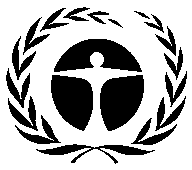 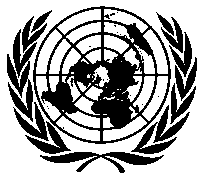 Programa de lasNaciones Unidaspara el Medio AmbienteDistr.GENERALUNEP/OzL.Pro/ExCom/87/453 de junio de 2021ESPAÑOL ORIGINAL: INGLÉSHCFC (tm) *Base202020252030HCFC-22394 655256 525128 2639 866HCFC-141b107 87270 11735 0582 697HCFC-142b33 19521 57710 789830Total de HCFC535 722348 219174 11013 393ConsumoBase201420152016201720182019% de 2019 de la base de referenciaInformado*HCFC-22394 655341 207298 506301 003296 258297 000291 78773,9HCFC-141b107 87289 45269 09165 10363 49356 99054 77750,8HCFC-142b33 19515 41418 24315 89916 62811 14011 94736,0Real535 722446 073385 840382 005376 380365 131358 51166,9Permitido535 722535 722482 150482 150482 150482 150482 150Diferencia(89 649)(96 310)(100 145)(105 770)(117 019)(123 639)HFCConsumo (tm)Consumo (tm)Consumo (tm)Consumo (tm)Índice de crecimiento (%)*HFC2015202020252030Índice de crecimiento (%)*R-410A106 661192 770284 682364 8458,5HFC-134a78 688106 731139 547177 4325,6R-407C55 278101 216174 433285 50011,6R-404A18 20231 98255 96483 84510,7R-507A18 20231 98255 96483 84510,7HFC-152a3 3645 66911 28015 22510,6HFC-245fa2 1723 8404 9865 5046,4HFC-365mfc/HFC-227ea1 7583 4284 5465 0207,2Total284 325477 618731 4021 021 2168,9Sector20152015202020202025202520302030Sector(tm)(%)(tm)(%)(tm)(%)(tm)(%)Fabricación de equipos de refrigeración y climatización185 83865,4281 61959,0392 39053,6510 59650,0Servicio y mantenimiento de equipos de refrigeración y climatización87 03330,6176 49337,0305 92241,8468 55045,9Otros sectores11 4544,019 5064,133 0904,542 0704,1Total284 325100,0477 618100,0731 402100,01 021 216100,0País201920202021202220232024Promedio de HFC  (2020-2024)Nivel básico completo de HFCConsumo en 2024 / Nivel básico de HFC Líbano30 06930 97131 90032 85733 84234 85831 909961 5933,6%Venezuela (República Bolivariana de)240 541247 757255 190262 846270 731278 853255 2644 013 4296,9%Liberia12 16912 53412 91013 29713 69614 10712 914125 21111,3%Nigeria807 493831 718856 669882 369908 840936 105856 9196 586 01914,2%Camboya70 07272 17474 33976 57078 86781 23374 361394 61020,6%Camerún344 326354 656365 295376 254387 542399 168365 4021 887 91121,1%Guinea Ecuatorial 39 68640 87742 10343 36644 66746 00742 115176 65426,0%Burundi46 21447 60049 02850 49952 01453 57549 043201 04726,6%Lesotho24 16524 89025 63726 40627 19828 01425 64499 38828,2%Malí108 522111 778115 131118 585122 142125 807115 165435 46728,9%Ghana496 683511 583526 931542 739559 021575 792527 0841 776 66732,4%Sao Tomé y Príncipe22 28722 95623 64424 35425 08425 83723 65169 47637,2%Tuvalu1 0061 0361 0671 0991 1321 1661 0683 00138,9%Kenya588 860606 526624 722643 463662 767682 650624 9041 740 40839,2%Afganistán275 000283 250291 748300 500309 515318 800291 832795 08040,1%Tonga1 8021 8561 9121 9692 0282 0891 9124 91242,5%Antigua y Barbuda4 0794 2014 3274 4574 5914 7294 32910 80543,8%Malawi188 503194 158199 983205 982212 162218 527200 041430 98850,7%Eswatini33 98034 99936 04937 13138 24539 39236 06072 95554,0%Armenia137 680141 810146 065150 447154 960159 609146 107295 15854,1%Uruguay448 663462 123475 987490 266504 974520 123476 125948 07554,9%Burkina Faso622 456641 130660 364680 174700 580721 597660 5561 278 36556,4%Haití93 30396 10298 985101 955105 013108 16499 014176 66361,2%Sri Lanka331 622341 571351 818362 372373 243384 441351 920616 78562,3%Timor Leste13 64514 05414 47614 91015 35815 81814 48025 16062,9%Túnez1 253 6221 291 2311 329 9681 369 8671 410 9631 453 2911 330 3552 172 60066,9%Islas Marshall7 0967 3097 5287 7547 9878 2267 53012 22567,3%Viet Nam6 019 4506 200 0346 386 0356 577 6166 774 9446 978 1926 387 89510 194 19168,5%Granada29 27630 15431 05931 99132 95033 93931 06848 82769,5%Sudán735 220757 277779 995803 395827 497852 321780 2221 211 41470,4%Bhután11 65912 00912 36912 74013 12213 51612 37318 98271,2%Palau6 4366 6296 8287 0337 2447 4616 83010 32472,3%Vanuatu11 35111 69212 04212 40412 77613 15912 04618 12672,6%Togo797 321821 241845 878871 254897 392924 314846 1241 272 70572,6%Sudáfrica10 074 43210 376 66510 687 96511 008 60411 338 86211 679 02810 691 07815 887 27173,5%Zambia208 794215 058221 510228 155235 000242 050221 575327 40173,9%Senegal1 541 3371 587 5771 635 2041 684 2611 734 7881 786 8321 635 6812 408 97174,2%Barbados158 343163 093167 986173 026178 216183 563168 035247 21174,3%República Dominicana 2 406 6162 478 8142 553 1792 629 7742 708 6682 789 9282 553 9233 634 78276,8%Fiji280 203288 609297 267306 185315 371324 832297 354420 02077,3%Santa Lucía54 42956 06257 74459 47661 26063 09857 76180 77378,1%Colombia5 270 3505 428 4615 591 3145 759 0545 931 8256 109 7805 592 9437 775 00778,6%Botswana574 066591 288609 027627 297646 116665 500609 204844 55178,8%Paraguay934 649962 688991 5691 021 3161 051 9561 083 514991 8581 370 93179,0%Pakistán7 435 2477 658 3047 888 0548 124 6958 368 4368 619 4897 890 35110 836 19079,5%Guyana92 78295 56598 432101 385104 427107 56098 461134 95179,7%Zimbabwe1 024 3851 055 1171 086 7701 119 3731 152 9541 187 5431 087 0871 451 58881,8%Guinea1 391 1661 432 9001 475 8871 520 1641 565 7691 612 7421 476 3171 959 96582,3%Madagascar1 558 1441 604 8881 653 0351 702 6261 753 7041 806 3151 653 5162 186 32982,6%Trinidad y Tabago2 755 9102 838 5872 923 7453 011 4573 101 8013 194 8552 924 5963 855 30782,9%Benín1 507 9561 553 1951 599 7911 647 7841 697 2181 748 1341 600 2562 109 10482,9%Omán1 988 0722 047 7142 109 1462 172 4202 237 5932 304 7202 109 7602 765 08383,4%Suriname132 696136 677140 777145 001149 351153 831140 818183 21184,0%Etiopía369 744380 836392 261404 029416 150428 635392 376510 02684,0%Panamá1 565 9011 612 8781 661 2641 711 1021 762 4351 815 3081 661 7482 151 34084,4%Filipinas8 143 9768 388 2958 639 9448 899 1429 166 1179 441 1008 642 46111 171 70184,5%República Democrática Popular Lao159 041163 812168 727173 788179 002184 372168 776218 10184,5%Turquía28 156 69229 001 39329 871 43530 767 57831 690 60532 641 32329 880 13538 534 30684,7%Braail65 627 00167 595 81169 623 68571 712 39673 863 76876 079 68169 643 96488 950 52785,5%Mauricio587 594605 222623 378642 080661 342681 182623 560792 72185,9%Perú1 910 8071 968 1312 027 1752 087 9902 150 6302 215 1492 027 7662 572 39986,1%Islas Cook 3 7573 8703 9864 1054 2294 3553 9875 03686,5%Honduras1 431 0791 474 0111 518 2321 563 7791 610 6921 659 0131 518 6741 911 98386,8%Gabón2 353 6712 424 2812 497 0102 571 9202 649 0772 728 5502 497 7373 143 57786,8%México50 263 97251 771 89153 325 04854 924 79956 572 54358 269 72053 340 57966 366 56387,8%Cuba1 254 9311 292 5791 331 3561 371 2971 412 4361 454 8091 331 7441 648 17788,3%Chile4 763 6864 906 5975 053 7945 205 4085 361 5715 522 4185 055 2666 248 91288,4%Kirguistán304 301313 430322 833332 518342 493352 768322 927397 46988,8%Namibia729 875751 771774 324797 554821 481846 125774 550949 05089,2%Maldivas358 171368 916379 984391 383403 125415 218380 094465 64389,2%Nicaragua558 528575 284592 542610 319628 628647 487592 715726 02389,2%Costa Rica1 099 1951 132 1711 166 1361 201 1201 237 1541 274 2681 166 4761 405 07790,7%Samoa25 17025 92526 70327 50428 32929 17926 71132 12390,8%Micronesia (Estados Federados de)14 02014 44114 87415 32015 78016 25314 87817 80491,3%Kiribati5 5725 7395 9116 0896 2716 4595 9137 05491,6%Ecuador2 370 3192 441 4292 514 6712 590 1122 667 8152 747 8492 515 4042 996 54291,7%Níger1 730 1181 782 0221 835 4821 890 5471 947 2632 005 6811 836 0172 177 65592,1%San Vicente y las Granadinas30 66431 58432 53133 50734 51335 54832 54138 57792,1%Uganda21 48022 12422 78823 47224 17624 90122 79525 93796,0%Bolivia (Estado Plurinacional de)773 894797 111821 024845 655871 025897 155821 263933 79596,1%Guatemala1 169 6621 204 7521 240 8941 278 1211 316 4651 355 9591 241 2561 397 81897,0%Seychelles227 367234 188241 214248 450255 904263 581241 284270 41397,5%Rwanda700 970721 999743 659765 969788 948812 616743 876827 91498,2%Albania1 091 9721 124 7311 158 4731 193 2271 229 0241 265 8951 158 8111 285 89998,4%Comoras34 14935 17336 22937 31638 43539 58836 23939 157101,1%Qatar21 878 61322 534 97123 211 02023 907 35124 624 57125 363 30923 217 78125 085 610101,1%Montenegro192 898198 685204 645210 785217 108223 622204 705221 029101,2%Cote d'Ivoire24 855 30725 600 96626 368 99527 160 06527 974 86728 814 11326 376 67527 740 592103,9%Guinea-Bissau1 391 0731 432 8051 475 7891 520 0631 565 6651 612 6351 476 2191 536 221105,0%Chad22 341 18923 011 42523 701 76724 412 82025 145 20525 899 56123 708 67124 053 032107,7%Cabo Verde3 498 4473 603 4013 711 5033 822 8483 937 5334 055 6593 712 5843 734 349108,6%País201920202021202220232024Promedio de HFC  (2020-2024)Nivel básico completo de HFCConsumo en 2024 / Nivel básico de HFCLíbano30 06933 07536 38340 02144 02348 42636 493966 1775,0%Venezuela (República Bolivariana de)240 541264 595291 055320 160352 176387 394291 9374 050 1019,6%Liberia12 16913 38614 72416 19717 81719 59814 769127 06615,4%Nigeria807 493888 242977 0661 074 7731 182 2501 300 475980 0276 709 12819,4%Camboya70 07277 07984 78793 266102 592112 85285 044405 29327,8%Camerún344 326378 759416 634458 298504 128554 540417 8971 940 40728,6%Guinea Ecuatorial39 68643 65548 02052 82258 10463 91548 166182 70435,0%Burundi46 21450 83555 91961 51167 66274 42856 088208 09235,8%Lesotho24 16526 58229 24032 16435 38038 91829 328103 07237,8%Mali108 522119 374131 312144 443158 887174 776131 710452 01238,7%Ghana496 683546 351600 986661 085727 194799 913602 8081 852 39043,2%Sao Tomé y Principe22 28724 51626 96729 66432 63035 89327 04972 87449,3%Tuvalu1 0061 1071 2171 3391 4731 6201 2213 15451,4%Kenya588 860647 746712 521783 773862 150948 365714 6801 830 18451,8%Afganistán275 000302 500332 750366 025402 628442 890333 758837 00652,9%Tonga1 8021 9822 1802 3982 6382 9022 1875 18755,9%Antigua y Barbuda4 0794 4874 9365 4295 9726 5694 95111 42757,5%Malawi188 503207 353228 089250 897275 987303 586228 780459 72766,0%Eswatini33 98037 37841 11645 22749 75054 72541 24078 13570,0%Armenia137 680151 448166 593183 252201 577221 735167 098316 14870,1%Uruguay448 663493 529542 882597 170656 887722 576544 5271 016 47771,1%Burkina Faso622 456684 702753 172828 489911 3381 002 472755 4541 373 26473,0%Haití93 303102 633112 897124 186136 605150 265113 239190 88878,7%Sri Lanka331 622364 784401 263441 389485 528534 081402 479667 34380,0%Timor Leste13 64515 01016 51018 16119 97821 97516 56027 24080,7%Túnez1 253 6221 378 9841 516 8831 668 5711 835 4282 018 9711 521 4792 363 72485,4%Islas Marshall7 0967 8068 5869 44510 38911 4288 61213 30685,9%Viet Nam6 019 4506 621 3957 283 5358 011 8888 813 0779 694 3847 305 60611 111 90287,2%Granada29 27632 20435 42438 96642 86347 14935 53153 29188,5%Sudán735 220808 742889 616978 5781 076 4361 184 079892 3121 323 50489,5%Bhután11 65912 82514 10715 51817 07018 77714 15020 76090,4%Palau6 4367 0807 7888 5669 42310 3657 81111 30591,7%Vanuatu11 35112 48613 73515 10816 61918 28113 77619 85692,1%Togo797 321877 053964 7581 061 2341 167 3581 284 093967 6821 394 26392,1%Sudáfrica10 074 43211 081 87512 190 06313 409 06914 749 97616 224 97312 227 00217 423 19693,1%Zambia208 794229 674252 641277 905305 696336 266253 407359 23393,6%Senegal1 541 3371 695 4711 865 0182 051 5202 256 6722 482 3391 870 6692 643 95993,9%Barbados158 343174 177191 595210 755231 830255 013192 176271 35194,0%República Dominicana2 406 6162 647 2782 912 0053 203 2063 523 5263 875 8792 920 8304 001 68996,9%Fiji280 203308 223339 046372 950410 245451 270340 073462 73997,5%Santa LucíaSanta Lucí59 87265 85972 44579 68987 65866 05989 07198,4%Colombia5 270 3505 797 3856 377 1247 014 8367 716 3198 487 9516 396 4488 578 51298,9%Botswana574 066631 473694 620764 082840 490924 539696 725932 07299,2%Paraguay934 6491 028 1141 130 9251 244 0181 368 4201 505 2621 134 3521 513 42699,5%Pakistán7 435 2478 178 7728 996 6499 896 31410 885 94511 974 5409 023 91111 969 751100,0%Guyana92 782102 060112 266123 493135 842149 426112 606149 096100,2%Zimbabwe1 024 3851 126 8241 239 5061 363 4561 499 8021 649 7821 243 2621 607 764102,6%Guinea1 391 1661 530 2821 683 3101 851 6412 036 8052 240 4861 688 4112 172 059103,2%Madagascar1 558 1441 713 9581 885 3542 073 8892 281 2782 509 4061 891 0672 423 880103,5%Trinidad y Tabago2 755 9103 031 5013 334 6513 668 1164 034 9284 438 4213 344 7564 275 467103,8%Benin1 507 9561 658 7521 824 6272 007 0892 207 7982 428 5781 830 1562 339 004103,8%Oman1 988 0722 186 8792 405 5672 646 1242 910 7363 201 8102 412 8573 068 180104,4%Suriname132 696145 966160 562176 618194 280213 708161 049203 442105,0%Etiopía369 744406 718447 390492 129541 342595 476448 746566 396105,1%Panama1 565 9011 722 4911 894 7402 084 2142 292 6362 521 8991 900 4822 390 074105,5%Filipinas8 143 9768 958 3749 854 21110 839 63211 923 59513 115 9559 884 07212 413 313105,7%República Democrática Popular Lao159 041174 945192 440211 684232 852256 137193 023242 348105,7%Turquía28 156 69230 972 36134 069 59737 476 55741 224 21345 346 63434 172 83942 827 010105,9%Brasil65 627 00172 189 70179 408 67187 349 53896 084 492105 692 94179 649 30498 955 866106,8%Mauricio587 594646 353710 989782 088860 296946 326713 143882 304107,3%Perú1 910 8072 101 8882 312 0762 543 2842 797 6133 077 3742 319 0832 863 716107,5%Islas Cook3 7574 1334 5465 0015 5016 0514 5605 609107,9%Honduras1 431 0791 574 1871 731 6061 904 7662 095 2432 304 7671 736 8532 130 162108,2%Gabon2 353 6712 589 0382 847 9423 132 7363 446 0103 790 6112 856 5723 502 412108,2%Mexico50 263 97255 290 36960 819 40666 901 34773 591 48180 950 63061 003 70774 029 691109,3%Cuba1 254 9311 380 4241 518 4671 670 3131 837 3442 021 0791 523 0681 839 501109,9%Chile4 763 6865 240 0555 764 0606 340 4666 974 5137 671 9645 781 5276 975 172110,0%Kirguistán304 301334 731368 204405 025445 527490 080369 320443 862110,4%Namibia729 875802 863883 149971 4641 068 6101 175 471885 8251 060 325110,9%Maldivas358 171393 988433 387476 726524 398576 838434 700520 249110,9%Nicaragua558 528614 381675 819743 401817 741899 515677 867811 175110,9%Costa Rica1 099 1951 209 1151 330 0261 463 0291 609 3311 770 2651 334 0561 572 658112,6%Samoa25 17027 68730 45633 50136 85140 53730 54835 960112,7%Micronesia (Estados Federados de)14 02015 42216 96418 66120 52722 57917 01619 941113,2%Kiribati5 5726 1296 7427 4168 1588 9746 7637 904113,5%Ecuador2 370 3192 607 3512 868 0863 154 8953 470 3843 817 4222 876 7773 357 915113,7%Niger1 730 1181 903 1302 093 4432 302 7872 533 0662 786 3722 099 7872 441 424114,1%San Vicente y las Granadinas30 66433 73037 10340 81444 89549 38537 21643 252114,2%Uganda21 48023 62825 99128 59031 44934 59426 07029 212118,4%Bolivia (Estado Plurinacional de)773 894851 284936 4121 030 0531 133 0591 246 364939 2501 051 781118,5%Guatemala1 169 6621 286 6281 415 2911 556 8201 712 5021 883 7521 419 5801 576 142119,5%Seychelles227 367250 104275 114302 625332 888366 177275 948305 077120,0%Rwanda700 970771 067848 174932 9911 026 2901 128 919850 744934 782120,8%Albania1 091 9721 201 1691 321 2861 453 4151 598 7561 758 6321 325 2901 452 379121,1%Comoros34 14937 56441 32045 45249 99854 99741 44644 363124,0%Qatar21 878 61324 066 47426 473 12129 120 43432 032 47735 235 72526 553 34328 421 172124,0%Montenegro192 898212 188233 407256 747282 422310 664234 114250 438124,0%Cote d'Ivoire24 855 30727 340 83830 074 92133 082 41436 390 65540 029 72030 166 05831 529 974127,0%Guinea-Bissau1 391 0731 530 1801 683 1981 851 5182 036 6702 240 3371 688 2991 748 300128,1%Chad22 341 18924 575 30827 032 83929 736 12332 709 73535 980 70827 114 75627 459 118131,0%Cabo Verde3 498 4473 848 2924 233 1214 656 4335 122 0775 634 2854 245 9494 267 714132,0%País201920202021202220232024Promedio de HFC (2020-2024)Nivel básico completo de HFCConsumo en 2024 / Nivel básico de HFC Líbano30 06930 67031 28331 90935 10038 61031 287960 9714,0%Venezuela240 541245 352250 259255 264280 790308 869250 2924 008 4567,7%Liberia12 16912 41212 66112 91414 20515 62612 662124 95912,5%Nigeria807 493823 643840 115856 918942 6101 036 870840 2256 569 32615,8%Camboya70 07271 47372 90374 36181 79789 97772 912393 16222,9%Camerún344 326351 213358 237365 402401 942442 136358 2841 880 79323,5%Guinea Ecuatorial39 68640 48041 28942 11546 32750 95941 295175 83329,0%Burundi46 21447 13848 08149 04353 94759 34248 087200 09129,7%Lesotho24 16524 64825 14125 64428 20931 02925 14598 88831,4%Mali108 522110 692112 906115 164126 681139 349112 921433 22332,2%Ghana496 683506 617516 749527 084579 792637 772516 8171 766 39936,1%Sao Tomé y Principe22 28722 73323 18723 65126 01628 61823 19069 01541,5%Tuvalu1 0061 0261 0471 0681 1741 2921 0472 98043,3%Kenya588 860600 637612 650624 903687 393756 133612 7301 728 23443,8%Afganistán275 000280 500286 110291 832321 015353 117286 147789 39544,7%Tonga1 8021 8381 8751 9122 1042 3141 8754 87547,5%Antigua y Barbuda4 0794 1614 2444 3294 7625 2384 24410 72148,9%Malawi188 503192 273196 119200 041220 045242 049196 144427 09156,7%Eswatini33 98034 66035 35336 06039 66643 63235 35772 25260,4%Armenia137 680140 434143 242146 107160 718176 790143 261292 31260,5%Uruguay448 663457 636466 789476 125523 737576 111466 850938 80061,4%Burkina Faso622 456634 905647 603660 555726 611799 272647 6881 265 49763,2%Haití93 30395 16997 07299 014108 915119 80797 085174 73468,6%Sri Lanka331 622338 254345 020351 920387 112425 823345 065609 92969,8%Timor Leste13 64513 91814 19614 48015 92817 52114 19824 87870,4%Túnez1 253 6221 278 6941 304 2681 330 3541 463 3891 609 7281 304 4392 146 68475,0%Islas Marshall7 0967 2387 3837 5308 2839 1127 38412 07875,4%Viet Nam6 019 4506 139 8396 262 6366 387 8887 026 6777 729 3456 263 45410 069 75076,8%Granada29 27629 86230 45931 06834 17537 59230 46348 22278,0%Sudán735 220749 924764 923780 221858 243944 068765 0231 196 21578,9%Bhután11 65911 89212 13012 37313 61014 97112 13218 74179,9%Palau6 4366 5656 6966 8307 5138 2646 69710 19181,1%Vanuatu11 35111 57811 81012 04613 25014 57511 81117 89181,5%Togo797 321813 267829 533846 123930 7361 023 809829 6411 256 22281,5%Sudáfrica10 074 43210 275 92110 481 43910 691 06811 760 17512 936 19210 482 80915 679 00282,5%Zambia208 794212 970217 230221 574243 732268 105217 258323 08483,0%Senegal1 541 3371 572 1641 603 6071 635 6791 799 2471 979 1721 603 8172 377 10783,3%Barbados158 343161 510164 740168 035184 838203 322164 762243 93783,4%República Dominicana2 406 6162 454 7482 503 8432 553 9202 809 3123 090 2432 504 1713 585 03086,2%Fiji280 203285 807291 523297 354327 089359 798291 561414 22786,9%Santa Lucía54 42955 51856 62857 76063 53769 89056 63579 64887,7%Colombia5 270 3505 375 7575 483 2725 592 9386 152 2316 767 4545 483 9897 666 05388,3%Botswana574 066585 547597 258609 203670 124737 136597 336832 68388,5%Paraguay934 649953 342972 409991 8571 091 0431 200 147972 5361 351 60988,8%Pakistán7 435 2477 583 9527 735 6317 890 3448 679 3789 547 3167 736 64210 682 48189,4%Guyana92 78294 63896 53098 461108 307119 13896 543133 03389,6%Zimbabwe1 024 3851 044 8731 065 7701 087 0861 195 7941 315 3741 065 9091 430 41192,0%Guinea1 391 1661 418 9891 447 3691 476 3161 623 9481 786 3421 447 5581 931 20592,5%Madagascar1 558 1441 589 3061 621 0931 653 5141 818 8662 000 7521 621 3052 154 11892,9%Trinidad y Tabago2 755 9102 811 0282 867 2492 924 5943 217 0533 538 7582 867 6243 798 33493,2%Benín1 507 9561 538 1151 568 8771 600 2551 760 2801 936 3091 569 0832 077 93193,2%Omán1 988 0722 027 8332 068 3902 109 7582 320 7342 552 8072 068 6602 723 98493,7%Suriname132 696135 350138 057140 818154 900170 390138 075180 46894,4%Etiopía369 744377 139384 682392 375431 613474 774384 732502 38294,5%Panamá1 565 9011 597 2191 629 1631 661 7471 827 9212 010 7131 629 3762 118 96894,9%Filipinas8 143 9768 306 8568 472 9938 642 4529 506 69810 457 3688 474 10011 003 34195,0%República Democrática Popular Lao159 041162 222165 466168 776185 653204 218165 488214 81395,1%Turquía28 156 69228 719 82629 294 22229 880 10732 868 11736 154 92929 298 05237 952 22395,3%Brasil65 627 00166 939 54168 278 33269 643 89876 608 28884 269 11768 287 25787 593 82096,2%Mauricio587 594599 346611 333623 559685 915754 507611 413780 57496,7%Perú1 910 8071 949 0231 988 0042 027 7642 230 5402 453 5941 988 2632 532 89796,9%Islas Cook3 7573 8323 9093 9874 3864 8243 9094 95897,3%Honduras1 431 0791 459 7011 488 8951 518 6721 670 5401 837 5941 489 0891 882 39897,6%Gabón2 353 6712 400 7442 448 7592 497 7342 747 5083 022 2592 449 0793 094 91997,7%México50 263 97251 269 25152 294 63653 340 52958 674 58264 542 04052 301 47265 327 45698,8%Cuba1 254 9311 280 0301 305 6301 331 7431 464 9171 611 4091 305 8011 622 23499,3%Chile4 763 6864 858 9604 956 1395 055 2625 560 7886 116 8674 956 7876 150 43299,5%Kirguistán304 301310 387316 595322 927355 219390 741316 636391 17999,9%Namibia729 875744 473759 362774 549852 004937 205759 461933 961100,3%Maldivas358 171365 334372 641380 094418 103459 914372 690458 238100,4%Nicaragua558 528569 699581 093592 714651 986717 184581 168714 476100,4%Costa Rica1 099 1951 121 1791 143 6021 166 4751 283 1221 411 4341 143 7521 382 354102,1%Samoa25 17025 67326 18726 71129 38232 32026 19031 602102,3%Micronesia (Estados Federados de)14 02014 30014 58614 87816 36618 00314 58817 514102,8%Kiribati5 5725 6835 7975 9136 5047 1555 7986 939103,1%Ecuador2 370 3192 417 7252 466 0802 515 4012 766 9423 043 6362 466 4022 947 540103,3%Níger1 730 1181 764 7201 800 0151 836 0152 019 6172 221 5781 800 2502 141 888103,7%San Vicente y las Granadinas30 66431 27731 90332 54135 79539 37431 90737 943103,8%Uganda21 48021 91022 34822 79525 07427 58222 35125 493108,2%Bolivia (Estado Plurinacional de)773 894789 372805 160821 263903 389993 728805 265917 796108,3%Guatemala1 169 6621 193 0551 216 9161 241 2551 365 3801 501 9181 217 0751 373 638109,3%Seychelles227 367231 914236 553241 284265 412291 953236 584265 713109,9%Rwanda700 970714 989729 289743 875818 262900 089729 385813 423110,7%Albania1 091 9721 113 8111 136 0881 158 8091 274 6901 402 1591 136 2361 263 325111,0%Comoras34 14934 83235 52936 23939 86343 84935 53338 451114,0%Qatar21 878 61322 316 18522 762 50923 217 75925 539 53528 093 48822 765 48424 633 313114,0%Montenegro192 898196 756200 691204 705225 175247 693200 717217 041114,1%Cote d'Ivoire24 855 30725 352 41325 859 46126 376 65129 014 31631 915 74725 862 84227 226 758117,2%Guinea-Bissau1 391 0731 418 8941 447 2721 476 2181 623 8401 786 2241 447 4621 507 463118,5%Chad22 341 18922 788 01323 243 77323 708 64826 079 51328 687 46523 246 81123 591 173121,6%Cabo Verde3 498 4473 568 4163 639 7853 712 5804 083 8384 492 2223 640 2603 662 026122,7%SectorHCFC HFC Posibilidades de ejecución integrada de la eliminación de los HCFC y la reducción de los /HFCOtras consideraciones (entre otras las medidas tempranas para limitar el crecimiento del consumo de HFC)Espumas de poliuretanoHCFC-141bHFC-245faHFC-365mfc / HFC-227eaLos planes del sector de espumas de poliuretano se encuentran en etapas avanzadas de ejecución en la mayoría de los países donde se están introduciendo alternativas de bajo PCA. Por esa razón, la ejecución integrada podría verse limitada a los casos en que cabría esperar una labor sustantiva de eliminación de los HCFC en los próximos años.La eliminación de los HFC en este sector podría contribuir a asegurar la adopción sostenida de alternativas de bajo PCA en el marco de los planes de eliminación de los HCFC. Espumas de poliestireno extruidoHCFC-22/HCFC-142bHFC-134a/HFC-152aLos planes del sector de espumas de poliestireno extruido se encuentran en etapas avanzadas de ejecución en la mayoría de los países donde se están introduciendo alternativas de bajo PCA. Por esa razón, la ejecución integrada podría verse limitada a los casos en que cabría esperar una labor sustantiva de eliminación de los HCFC en los próximos años.Se están introduciendo alternativas de bajo PCA gracias a los PGEH (i.e., CO2, isobutano y HFO). Los países que operan al amparo del artículo 5 podrían considerar la posibilidad de establecer medidas reglamentarias para evitar la instalación de capacidad de fabricación de espumas de poliestireno extruido a partir de los HFC.Refrigeración doméstica (sistemas de refrigeración)NingunoHFC-134aEn la mayoría de los países ya se ha completado la conversión de paneles de espumas a base de HCFC-141b. En el caso de estos sistemas de refrigeración no es posible la ejecución integrada porque los HCFC no se usan. A medida que se disponga de alternativas comerciales rentables al HFC-134a, en los mercados locales este sector podría iniciar la conversión, seguida de un reglamento que garantice la sostenibilidad de la eliminación.Refrigeración comercial (unidades autónomas)HCFC-22HFC-134aR-404AMezclasEn la mayoría de los países ya se ha completado la conversión de paneles de espumas a base de HCFC-141b. Es posible la ejecución integrada cuando se trata de sistemas de refrigeración en empresas que usan múltiples refrigerantes para diferentes aplicaciones (e.g., HCFC-22, HFC-134a y R-404A).En el mercado se dispone de varias opciones técnicas y hay otras en vías de desarrollo. El subsector que fabrica unidades autónomas pequeñas podría ahora hacer la conversión a alternativas como R-290 y CO2, a lo que seguiría un reglamento específico del subsector que garantice la sostenibilidad.Refrigeración comercial e industrial de mayor tamaño HCFC-22HFC-134aR-404ADebe considerarse caso por caso dada la diversidad de aplicaciones y tipos de empresas.La ejecución integrada tal vez sea factible en empresas que usen múltiples refrigerantes para diferentes aplicaciones (e.g., HCFC-22, HFC-134a y R-404A). Sin embargo, un enfoque sectorial o subsectorial probablemente sería más adecuado para asegurar la eliminación sostenible.Las actividades destinadas a reducir el uso del R-404A y el    R-507A en la fabricación podrían tener una importante repercusión debido a su alto PCA. No obstante, tendrían que abarcar a todo el sector para garantizar su eliminación sostenida.Entre las actividades que podrían llevarse a cabo en la etapa I de los planes de reducción de los HFC en el sector de servicio y mantenimiento figuran el mantenimiento preventivo, el control de las fugas, y el apoyo a los usuarios finales para una mejor manipulación del equipo instaladoAire acondicionado residencial y comercialHCFC-22R-410ªR-407CBlendsPosibilidad de ejecución integrada en empresas que consumen tanto HCFC-22 como R-410A (u otros HFC de alto PCA). No obstante, es posible que algunas conversiones de empresas no sean sostenibles si otros fabricantes siguen usando HFC de alto PCA o importando equipos con HFC de alto PCA. Es menester aplicar un enfoque sectorial para asegurar la adopción sostenida de tecnologías alternativas de PCA más bajo.Las normas de eficiencia energética en material de aire acondicionado podrían favorecer, a corto plazo, la adopción del R-410A y otros refrigerantes de alto PCA; tal vez sea necesario aplicar medidas normativas para evitar que eso ocurra.Aire acondicionado móvil (vehículos)NingunoHFC-134aNo es posible la ejecución integrada debido a que no se usan los HCFC.Se dispone de información limitada, En la actualidad, algunos fabricantes de automóviles están usando HFO-1234yf como alternativa al HFC-134a. EnfriadoresHCFC-22HFC-134a,R-410A,R-407C,R-413A Situación análoga a la del aire acondicionado comercial, aunque los niveles de consumo tal vez sean más bajos. Este sector está más relacionado con los usuarios finales o las empresas de montaje.Es poco probable que se puedan ejecutar de manera integrada los planes de eliminación de HCFC y reducción de los HFC.Se dispone de información limitada.AerosolHCFC-22, HCFC-141bHFC-134a yHFC-152aHFC-134a en los MDISe ejecutarán por separado a medida que se disponga de alternativas Varios países que usan HFC-152a (124 GWP). Al parecer son bajos los niveles de consumo de HFC-134a en los MDI y otras aplicaciones de aerosoles. Hace falta tiempo para crear una tecnología para los MDI que no use HFC. De manera que no se recomienda la aplicación de medidas tempranas en el caso de los MDI.DisolventesHCFC-141bHCFC-22HCFC-225caHCFC-225cbDiversas mezclas de HFCPor determinar. Los niveles de consumo de HFC parecen ser bajos.Lucha contra incendiosHCFC-123HFC-227ea, HFC-236fa, HFC-23, HFC-125 y otros HFC y mezclasSe podría considerar la posible ejecución integrada en los pocos países que no han incluido el HCFC-123 en sus PGEH y han notificado su consumo de HFC. Sin embargo, las cantidades son insignificantes, salvo en un solo país.Además, las Partes ajustaron el Protocolo de Montreal para permitir el mantenimiento de equipos de lucha contra incendios a base de HCFC-123 durante la prórroga del período de mantenimiento. Por tal motivo, probablemente no surja la intención de aplicar medidas tempranas mediante la ejecución integrada con los PGEH. Los niveles de consumo tanto de HCFC-123 como de los HFC en este sector parecen ser bajos, excepto en el caso de un país que usa 6 087 tm de HFC-225ea.Usos diversos del HFC-23 (lucha contra incendios, refrigeración de baja temperatura, otros)N/AHFC-23Pocas posibilidades de integración.A pesar del limitado consumo de HFC-23 en los países, su (muy) alto PCA tal vez lo convierta en el objetivo oportuno para medidas tempranas.Detalles2024202520262027202820292030Cronograma de eliminación de los HCFC Cronograma de eliminación de los HCFC Cronograma de eliminación de los HCFC Cronograma de eliminación de los HCFC Cronograma de eliminación de los HCFC Cronograma de eliminación de los HCFC Cronograma de eliminación de los HCFC Cronograma de eliminación de los HCFC Cronograma de reducción de las sustancias del grupo I del anexo C del Protocolo de Montreal (toneladas PAO)Consumo total máximo admisible de sustancias del grupo I del anexo C (toneladas PAO)Cronograma de reducción de los HFC Cronograma de reducción de los HFC Cronograma de reducción de los HFC Cronograma de reducción de los HFC Cronograma de reducción de los HFC Cronograma de reducción de los HFC Cronograma de reducción de los HFC Cronograma de reducción de los HFC Cronograma de reducción de sustancias del grupo I del anexo F del Protocolo de Montreal (t eq. de CO2)Consumo total máximo admisible de sustancias del Grupo I del anexo (t eq. de CO2)Detalles2024202520262027202820292030Financiación de los HCFC Financiación de los HCFC Financiación de los HCFC Financiación de los HCFC Financiación de los HCFC Financiación de los HCFC Financiación de los HCFC Financiación de los HCFC Financiación acordada para el Organismo Principal 
($EUA)Gastos de apoyo al Organismo Principal ($EUA)Financiación acordada para el Organismo Cooperante 
($EUA)Gastos de apoyo al Organismo Cooperante ($EUA)Financiación total acordada ($EUA)Total de gastos de apoyo ($EUA)Total de gastos acordados ($EUA)Financiación de los HFCFinanciación de los HFCFinanciación de los HFCFinanciación de los HFCFinanciación de los HFCFinanciación de los HFCFinanciación de los HFCFinanciación de los HFCFinanciación propuesta para el Organismo Principal 
($EUA)Gastos de apoyo al Organismo Principal ($EUA)Financiación propuesta para el Organismo Cooperante 
($EUA)Gastos de apoyo al Organismo Cooperante ($EUA)Financiación total propuesta ($EUA)Total de gastos de apoyo ($EUA)Total de gastos propuestos ($EUA)